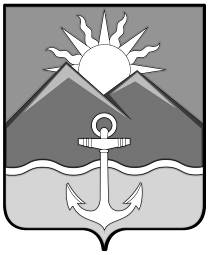 БЮЛЛЕТЕНЬмуниципальных правовых актовХасанского муниципального районаВыпуск № 12 февраля 2022 г.Официальное изданиеп. Славянка Хасанского района Приморского края2022ОглавлениеПОСТАНОВЛЕНИЕ администрации Хасанского муниципального района №15-па от 18.01.2022 г. «Об утверждении Порядка установления и оценки применения, устанавливаемых муниципальными нормативными правовыми актами обязательных требований, которые связаны с осуществлением предпринимательской и иной экономической деятельности, оценка соблюдения которых осуществляется в рамках муниципального контроля»	5ПОСТАНОВЛЕНИЕ администрации Хасанского муниципального района №984-па от 20.12.2021 г. «Об утверждении Программы профилактики рис-ков причинения вреда (ущерба) охраняемым законом ценностям в сфере муниципального контроля на автомобильном транспорте, городском наземном электрическом транспорте и в дорожном хозяйстве вне границ населенных пунктов в границах Хасанского муниципального района и на территориях сельских поселений, входящих в состав Хасанского муниципального района на 2022 год»	12ПРОТОКОЛ  №1А–01.2022 заседания комиссии по проведению конкурсов или аукционов на право заключения договоров аренды, договоров безвозмездного пользования, договоров доверительного управления имуществом, иных договоров, предусматривающих переход прав владения и (или) пользования в отношении муниципального имущества Хасанского муниципального района	21ПОСТАНОВЛЕНИЕ администрации Хасанского муниципального района №13-па от 13.01.2022 г. «Об утверждении муниципального задания муни-ципальному бюджетному образовательному учреждению дополнительного образования детей «Детская школа искусств» п. Славянка  на 2022 год (и на плановый период 2023 и 2024 годов)»	26ПОСТАНОВЛЕНИЕ администрации Хасанского муниципального района №08-па от 13.01.2022 г. «Об утверждении муниципального задания муни-ципальному бюджетному учреждению «Культур-но-досуговое объединение» Хасанского муници-пального района на 2022 год (и на плановый период 2023 и 2024 годов)»	49ПОСТАНОВЛЕНИЕ администрации Хасанского муниципального района №09-па от 13.01.2022 г. «Об утверждении муниципального задания муниципальному бюджетному учреждению «Хасанская межпоселенческая (районная) библиотека» на 2022 год (и на плановый период 2023 и 2024 годов)»	58ПОСТАНОВЛЕНИЕ администрации Хасанского муниципального района №26-па от 24.01.2022 г. «О признании утратившим силу постановление администрации Хасанского муниципального района от 04.03.2016 № 87-па «Об утверждении Порядка  осуществления главными  распорядителями (распорядителями) средств бюджета Хасанского  муниципального района главными администраторами (администраторами) доходов бюджета Хасан-ского  муниципального района главными администраторами (администраторами)  источников финансирования дефицита бюджета Хасанского  муниципального района внутреннего финансового контроля и внутреннего финансового аудита»	66(ПРОЕКТ) НОРМАТИВНЫЙ ПРАВОВОЙ АКТ О внесении изменений в Устав Хасанского муниципального района	75(ПРОЕКТ) НОРМАТИВНЫЙ ПРАВОВОЙ АКТ О внесении изменений в Устав Хасанского муниципального района	76(ПРОЕКТ) РЕШЕНИЕ думы Хасанского муниципального района №___ от _______ г. «О Нормативном правовом акте «О внесении изменений в Устав Хасанского муниципального района»	77НОРМАТИВНЫЙ ПРАВОВОЙ АКТ «О внесении изменений и дополнений в Устав Хасанского муниципального района»	79Заключение о результатах общественных обсуждений. 30 декабря 2021 г.	83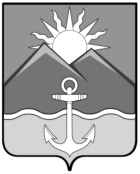 АДМИНИСТРАЦИЯХАСАНСКОГО МУНИЦИПАЛЬНОГО РАЙОНАПОСТАНОВЛЕНИЕпгт Славянка18.01.2022 г.                                                                                                               №15-паОб утверждении Порядка установления и оценки применения, устанавливаемых муниципальными нормативными правовыми актами обязательных требований, которые связаны с осуществлением предпринимательской и иной экономической деятельности, оценка соблюдения которых осуществляется в рамках муниципального контроляВ соответствии с частью 5 статьи 2 Федерального закона от 31 июля 2020 г.                  № 247-ФЗ «Об обязательных требованиях в Российской Федерации», Федеральным законом от 6 октября 2003 года № 131-ФЗ «Об общих принципах организации местного самоуправления в Российской Федерации», руководствуясь Уставом Хасанского муниципального района, администрация Хасанского муниципального районаПОСТАНОВЛЯЕТ: 1. Утвердить Порядок установления и оценки применения, устанавливаемых муниципальными нормативными правовыми актами обязательных требований, которые связаны с осуществлением предпринимательской и иной экономической деятельности, оценка соблюдения которых осуществляется в рамках муниципального контроля.   2. Опубликовать настоящее постановление в Бюллетене муниципальных правовых актов Хасанского муниципального района и разместить на официальном сайте администрации Хасанского муниципального района в информационно-телекоммуникационной сети «Интернет».   3. Настоящее постановление вступает в силу со дня его принятия.Глава Хасанского муниципального района                                                                                 И.В. СтепановПриложениек постановлению администрации   Хасанского муниципального районаот 18.01.2022 г. № 15-паПОРЯДОКУСТАНОВЛЕНИЯ И ОЦЕНКИ ПРИМЕНЕНИЯ УСТАНАВЛИВАЕМЫХМУНИЦИПАЛЬНЫМИ НОРМАТИВНЫМИ ПРАВОВЫМИ АКТАМИ ОБЯЗАТЕЛЬНЫХ ТРЕБОВАНИЙ, КОТОРЫЕ СВЯЗАНЫ С ОСУЩЕСТВЛЕНИЕМПРЕДПРИНИМАТЕЛЬСКОЙ И ИНОЙ ЭКОНОМИЧЕСКОЙ ДЕЯТЕЛЬНОСТИИ ОЦЕНКА СОБЛЮДЕНИЯ КОТОРЫХ ОСУЩЕСТВЛЯЕТСЯ В РАМКАХМУНИЦИПАЛЬНОГО КОНТРОЛЯ1. Общие положения1.1. Порядок установления и оценки применения устанавливаемых муниципальными нормативными правовыми актами обязательных требований, которые связаны с осуществлением предпринимательской и иной экономической деятельности и оценка соблюдения которых осуществляется в рамках муниципального контроля (далее - Порядок), разработан в соответствии с Федеральным законом от 6 октября 2003 года  № 131-ФЗ «Об общих принципах организации местного самоуправления в Российской Федерации», Федеральным законом от 31 июля 2020 года № 247-ФЗ «Об обязательных требованиях в Российской Федерации», Стандартом качества нормативно-правового регулирования обязательных требований, одобренным протоколом заседания проектного комитета по основному направлению стратегического развития Российской Федерации «Реформа контрольной и надзорной деятельности» от 24 апреля 2018 года (далее - Стандарт), Методическими рекомендациями по систематической оценке эффективности обязательных требований для обеспечения минимизации рисков и предотвращения негативных социальных или экономических последствий, включая отмену неэффективных и избыточных, утвержденных протоколом заседания проектного комитета по основному направлению стратегического развития «Реформа контрольной и надзорной деятельности» от 31 марта 2017 года № 19(3) (далее - Методические рекомендации), в целях обеспечения единого подхода к установлению и оценке применения обязательных требований.Порядок определяет правовые и организационные основы установления и оценки применения содержащихся в муниципальных нормативных правовых актах администрации Хасанского муниципального района (далее - муниципальные нормативные правовые акты) обязательных требований, связанных с осуществлением предпринимательской и иной экономической деятельности, и оценка соблюдения которых осуществляется в рамках муниципального контроля, привлечением к административной ответственности (далее - обязательные требования), и включает в себя:- порядок установления обязательных требований;- порядок оценки применения обязательных требований.1.2. Муниципальные нормативные правовые акты, устанавливающие обязательные требования, разрабатываются структурными подразделениями администрации Хасанского муниципального района, муниципальными учреждениями на основании Федерального закона от 6 октября 2003 года № 131-ФЗ «Об общих принципах организации местного самоуправления в Российской Федерации».1.3. Установление и оценка применения обязательных требований осуществляется администрацией Хасанского муниципального района с соблюдением принципов, определенных статьей 4 Федерального закона от 31.07.2020 № 247-ФЗ «Об обязательных требованиях в Российской Федерации» (далее - Федеральный закон № 247-ФЗ), а также на основании Стандарта и Порядка.2. Порядок установления обязательных требований2.1. Структурными подразделениями администрации Хасанского муниципального района, муниципальными учреждениями, ответственными за подготовку муниципального нормативного правового акта, устанавливающего обязательные требования (далее - разработчик), должны быть соблюдены принципы, установленные статьей 4 Федерального закона от 31 июля 2020 года № 247-ФЗ «Об обязательных требованиях в Российской Федерации», и определены:а) содержание обязательных требований (условия, ограничения, запреты, обязанности);б) лица, обязанные соблюдать обязательные требования (далее - контролируемые лица);в) в зависимости от объекта установления обязательных требований:- осуществляемая деятельность, совершаемые действия, в отношении которых устанавливаются обязательные требования;- лица и используемые объекты, к которым предъявляются обязательные требования при осуществлении деятельности, совершении действий;- результаты осуществления деятельности, совершения действий, в отношении которых устанавливаются обязательные требования;г) формы оценки соблюдения обязательных требований (муниципальный контроль, привлечение к административной ответственности, иные формы оценки и экспертизы);д) структурные подразделения, муниципальные учреждения, осуществляющие оценку достижения целей введения обязательных требований.2.2. Положения муниципального нормативного правового акта, устанавливающего обязательные требования, должны вступать в силу либо с 1 марта, либо с 1 сентября соответствующего года, но не ранее чем по истечении девяноста дней после дня официального опубликования соответствующего нормативного правового акта, если иное не установлено федеральным законом или международным договором Российской Федерации.2.3. Муниципальным нормативным правовым актом, содержащим обязательные требования, должен предусматриваться срок его действия, который не может превышать шесть лет со дня его вступления в силу, за исключением случаев, установленных федеральным законом или принятым в соответствии с ним нормативным правовым актом Правительства Российской Федерации.По результатам оценки применения обязательных требований может быть принято решение о продлении установленного муниципального нормативного правового акта, содержащего обязательные требования, срока его действия не более чем на шесть лет.2.4. Проекты муниципальных нормативных правовых актов об установлении обязательных требований подлежат оценке регулирующего воздействия в порядке, установленном постановлением администрации Хасанского муниципального района от 10.06.2021 № 466-па «Об утверждении порядка проведения оценки регулирующего воздействия проектов муниципальных нормативных правовых актов Хасанского муниципального района, экспертизы муниципальных нормативных правовых актов Хасанского муниципального района, оценки фактического воздействия муниципальных нормативных правовых актов Хасанского муниципального района, затрагивающих вопросы осуществления предпринимательской и инвестиционной деятельности».2.5. При установлении и оценке применения обязательных требований в соответствии со статьями 11 и 12 Федерального закона от 31.12.2020 № 247 «Об обязательных требованиях в Российской Федерации» такие требования подлежат оценке на соответствие принципам, установленным настоящим Федеральным законом, а также на предмет достижения целей установления обязательных требований.2.6. В целях оценки обязательных требований на соответствие законодательству Российской Федерации проводится правовая экспертиза проекта муниципального нормативного правового акта, устанавливающего обязательные требования.2.7. В целях обеспечения проведения публичного обсуждения проекта муниципального нормативного правового акта разработчик в течение рабочего дня, следующего за днем направления проекта муниципального нормативного правового акта на согласование, в порядке установленном муниципальным нормативным правовым актом администрации Хасанского муниципального района, обеспечивает размещение на официальном сайте администрации Хасанского муниципального района в информационно-телекоммуникационной сети «Интернет» (далее - официальный сайт):проекта муниципального нормативного правового акта;пояснительной записки к проекту муниципального нормативного правового акта;информации о сроках проведения публичного обсуждения, устанавливаемых в соответствии с абзацем пятым настоящего пункта, о наименовании разработчика, об электронном и почтовом адресе, по которым можно направить (представить) предложения (замечания).Разработчиком указывается период (срок) для проведения публичного обсуждения и направления предложений (замечаний), который не может быть меньше 20 рабочих дней. Срок проведения публичного обсуждения исчисляется со дня, следующего за днем размещения документов и информации, указанных в настоящем пункте.Предложения (замечания) граждане, организации могут направить по электронному или почтовому адресу, указанному на официальном сайте, или представить их лично разработчику. По внесенным предложениям (замечаниям) разработчик принимает меры по доработке проекта муниципального нормативного правового акта, а в случае несогласия готовит дополнение к пояснительной записке, в котором указывает основания своего несогласия (возражения). О результатах рассмотрения предложений (замечаний) разработчик в письменной форме информирует автора предложений (замечаний) в течение 30 календарных дней со дня регистрации соответствующих предложений (замечаний) способом, которым предложения (замечания) поступили разработчику.2.8. Разработчик обеспечивает размещение на официальном сайте для каждого вида муниципального контроля муниципальные нормативные правовые акты, содержащие обязательные требования, оценка соблюдения которых является предметом муниципального контроля.3. Порядок оценки применения обязательных требований3.1. При оценке применения обязательных требований такие требования подлежат оценке на соответствие принципам, установленным Федеральным законом № 247-ФЗ.3.2. Целью оценки применения обязательных требований является оценка достижения цели введения обязательных требований, эффективности введения обязательных требований, выявление избыточных обязательных требований.3.3. Оценка применения обязательных требований проводится уполномоченными органами в соответствии с ежегодно утверждаемым ими планом проведения оценки применения обязательных требований.3.4. Уполномоченный орган в лице правового управления администрации Хасанского муниципального района (далее – разработчик) проводит оценку применения обязательных требований в соответствии с целями, указанными в пункте 3.2 Порядка, и готовят проект доклада о достижении целей введения обязательных требований (далее - доклад).3.5. Источниками информации для подготовки проекта доклада являются:а) результаты анализа осуществления контрольно-надзорной деятельности;б) результаты анализа судебной практики;в) обращения, предложения и замечания контролируемых лиц;г) позиции заинтересованных лиц, в том числе полученные при разработке проекта нормативного правового акта на этапе правовой экспертизы, антикоррупционной экспертизы, оценки регулирующего воздействия;д) иные сведения, которые, по мнению уполномоченного органа, позволяют объективно оценить применение обязательных требований.3.6. В проект доклада включаются:а) общая характеристика оцениваемых обязательных требований;б) результаты оценки применения обязательных требований;в) выводы и предложения по итогам оценки применения обязательных требований.3.7. Общая характеристика оцениваемых обязательных требований в проекте доклада должна включать следующие сведения:а) цели введения обязательных требований;б) перечень муниципальных нормативных правовых актов и содержащихся в них обязательных требований, в том числе реквизиты и источники официального опубликования муниципальных нормативных правовых актов;в) сведения о внесенных в муниципальные нормативные правовые акты изменениях (при наличии);г) сведения о полномочиях уполномоченного органа на установление соответствующих требований;д) период действия нормативных правовых актов и их отдельных положений (при наличии);е) сфера осуществления предпринимательской и иной экономической деятельности и конкретные общественные отношения (группа общественных отношений), на регулирование которых направлены соответствующие обязательные требования;ж) основные группы контролируемых лиц, иные заинтересованные лица, включая органы государственной власти, органы местного самоуправления, интересы которых затрагиваются оцениваемыми обязательными требованиями, количество таких лиц.3.8. Оценка применения обязательных требований в проекте доклада проводится на основании анализа ведения предпринимательской и иной экономической деятельности и должна содержать следующую информацию:а) соблюдение принципов установления и оценки применения обязательных требований, установленных Федеральным законом № 247-ФЗ;б) достижение целей введения обязательных требований (снижение риска причинения вреда (ущерба) охраняемым законом ценностям, на устранение которого направлено установление соответствующих обязательных требований);в) оценка фактических расходов и доходов контролируемых лиц, связанных с необходимостью соблюдения установленных нормативными правовыми актами обязанностей или ограничений;г) информация о динамике ведения предпринимательской деятельности в соответствующей сфере;д) сведения о реализации методов контроля эффективности достижения цели регулирования, установленных нормативными правовыми актами, а также организационно-технических, методологических, информационных и иных мероприятий;е) сведения о привлечении к ответственности за нарушение установленных нормативными правовыми актами обязательных требований, в случае если нормативными правовыми актами установлена такая ответственность, в том числе количество зафиксированных правонарушений;ж) количество и содержание обращений контролируемых лиц в уполномоченный орган, связанных с применением обязательных требований;з) количество и содержание вступивших в законную силу судебных актов, связанных с применением обязательных требований, по делам об оспаривании муниципальных нормативных правовых актов;и) анализ влияния социально-экономических последствий реализации установленных обязательных требований на деятельность субъектов малого и среднего предпринимательства;к) иные сведения, которые позволяют оценить применение обязательных требований и достижение целей их установления.3.9. Выводы и предложения по итогам оценки применения обязательных требований в проекте доклада должны содержать один из следующих выводов:а) о целесообразности дальнейшего применения обязательных требований без внесения изменений в муниципальный нормативный правовой акт;б) о целесообразности дальнейшего применения обязательных требований с внесением изменений в муниципальный нормативный правовой акт;в) о нецелесообразности дальнейшего применения обязательных требований и отмене муниципального нормативного правового акта, содержащего обязательные требования, их положений.3.10. Выводы, предусмотренные подпунктами «б» и «в» пункта 3.9 Порядка, формулируются при выявлении одного или нескольких из следующих случаев:а) невозможность исполнения обязательных требований, устанавливаемая в том числе при выявлении отрицательной динамики ведения предпринимательской деятельности, избыточности требований, несоразмерности расходов на их исполнение и администрирование с положительным эффектом от их исполнения и соблюдения;б) наличие дублирующих и (или) аналогичных по содержанию обязательных требований в нескольких муниципальных нормативных правовых актах;в) наличие в муниципальном нормативном правовом акте противоречащих друг другу обязательных требований;г) отсутствие однозначных критериев оценки соблюдения обязательных требований;д) наличие в муниципальных нормативных правовых актах неопределенных понятий, некорректных и (или) неоднозначных формулировок, не позволяющих единообразно применять и (или) исполнять обязательные требования;е) наличие неактуальных требований, не соответствующих современному уровню развития науки и техники и (или) негативно влияющих на развитие предпринимательской деятельности и технологий;ж) противоречие обязательных требований Федеральному закону № 247-ФЗ, иным нормативным правовым актам, имеющим большую юридическую силу и (или), целям и положениям государственных программ и национальных проектов Российской Федерации;з) отсутствие у уполномоченного органа предусмотренных в соответствии с законодательством Российской Федерации полномочий по установлению соответствующих обязательных требований.3.11. В целях публичного обсуждения проекта доклада разработчик обеспечивает размещение его на официальном сайте и одновременно извещает контролируемых лиц и других заинтересованных лиц не позднее чем за полгода до истечения срока действия муниципального нормативного правового акта, устанавливающего обязательные требования.3.12. Срок публичного обсуждения проекта доклада не может составлять менее 20 рабочих дней со дня его размещения на официальном сайте.Предложения (замечания) граждане, организации могут направить по электронному или почтовому адресу, указанному на официальном сайте, или представить их лично разработчику.3.13. Разработчик рассматривает поступившие предложения в установленный срок в связи с проведением публичного обсуждения проекта доклада, составляет сводку предложений с указанием сведений об их учете или о причинах отклонения и в течение 20 рабочих дней со дня окончания публичного обсуждения размещает сводку предложений на официальном сайте. Сводка предложений и проект доклада подписываются руководителем разработчика.3.14. Заместитель главы администрации Хасанского муниципального района с учетом сводки предложений по результатам публичного обсуждения проекта доклада рассматривает доклад и относительно каждого рассмотренного в докладе муниципального нормативного правового акта, устанавливающего обязательные требования, принимает решение о необходимости продления срока его действия, внесения изменений в муниципальный нормативный правовой акт в части, устанавливающей обязательные требования, либо о проведении в отношении указанного муниципального нормативного правового акта оценки фактического воздействия (экспертизы).3.15. Оценка фактического воздействия (экспертиза) проводится в рамках оценки регулирующего воздействия в отношении муниципальных нормативных правовых актов области, устанавливающих обязательные требования, в целях анализа обоснованности установленных обязательных требований, определения и оценки фактических последствий их установления, выявления избыточных условий, ограничений, запретов, обязанностей.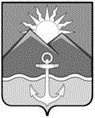 АДМИНИСТРАЦИЯХАСАНСКОГО МУНИЦИПАЛЬНОГО РАЙОНАПОСТАНОВЛЕНИЕпгт Славянкаот 20.12.2021 г.                                                                                                       № 984-паОб утверждении Программы профилактики рисков причинения вреда (ущерба) охраняемым законом ценностям в сфере муниципального контроля на автомобильном транспорте, городском наземном электрическом транспорте и в дорожном хозяйстве вне границ населенных пунктов в границах Хасанского муниципального района и на территориях сельских поселений, входящих в состав Хасанского муниципального района на 2022 годВ соответствии со статьей 44 Федерального закона от 31 июля 2021 года № 248-ФЗ «О государственном контроле (надзоре) и муниципальном контроле в Российской Федерации», постановлением Правительства Российской Федерации от 25 июня 2021 года № 990 «Об утверждении Правил разработки и утверждения контрольными (надзорными) органами программы профилактики рисков причинения вреда (ущерба) охраняемым законом ценностям», Федеральным законом от 6 октября 2003 года № 131-ФЗ «Об общих принципах организации местного самоуправления в Российской Федерации», Решением Думы Хасанского муниципального района от 27.10.2021 года № 334 «О Нормативном правовом акте О муниципальном контроле на автомобильном транспорте, городском наземном электрическом транспорте и в дорожном хозяйстве вне границ населенных пунктов в границах Хасанского муниципального района и на территориях сельских поселений, входящих в состав Хасанского муниципального района», руководствуясь Уставом Хасанского муниципального района, администрация Хасанского муниципального района Приморского краяПОСТАНОВЛЯЕТ:1. Утвердить прилагаемую программу профилактики рисков причинения вреда (ущерба) охраняемым законом ценностям в сфере муниципального контроля на автомобильном транспорте, городском наземном электрическом транспорте и в дорожном хозяйстве вне границ населенных пунктов в границах Хасанского муниципального района и на территориях сельских поселений, входящих в состав Хасанского муниципального района на 2022 год (далее - Программа профилактики нарушений).2. Должностным лицам, уполномоченным осуществлять муниципальный контроль на автомобильном транспорте, городском наземном электрическом транспорте и в дорожном хозяйстве вне границ населенных пунктов в границах Хасанского муниципального района и на территориях сельских поселений, входящих в состав Хасанского муниципального района, обеспечить в пределах своей компетенции выполнение Программы профилактики нарушений.3. Опубликовать настоящее постановление в Бюллетене муниципальных правовых актов Хасанского муниципального района и разместить на официальном сайте администрации Хасанского муниципального района в информационно-телекоммуникационной сети «Интернет».4. Настоящее постановление вступает в силу с 1 января 2022 года.5. Контроль исполнения настоящего постановления возложить на начальника управления жилищно-коммунального хозяйства, гражданской обороны и чрезвычайных ситуаций Хасанского муниципального района Приморского края Е.А. Хандиеву. И.о. главы Хасанскогомуниципального района    		 			                               Р.Х. АбжалимовУтвержденапостановлением администрацииХасанского муниципального районаот 20.12.2021 №  984 - паПрограмма профилактики рисков причинения вреда (ущерба) охраняемым   законом ценностям при осуществлении муниципального контроля на автомобильном транспорте, городском наземном электрическом транспорте и в дорожном хозяйстве вне границ населенных пунктов в границах Хасанского муниципального района и на территориях сельских поселений, входящих в состав Хасанского муниципального районаНастоящая Программа профилактики рисков причинения вреда (ущерба) охраняемым законом ценностям в сфере муниципального контроля на автомобильном транспорте, городском наземном электрическом транспорте и в дорожном хозяйстве вне границ населенных пунктов в границах Хасанского муниципального района и на территориях сельских поселений, входящих в состав Хасанского муниципального района, на 2022 год (далее – Программа профилактики) разработана в соответствии со статьей 44 Федерального закона от 31 июля 2020 года № 248-ФЗ «О государственном контроле (надзоре) и муниципальном контроле в Российской Федерации», постановлением Правительства Российской Федерации от 25 июня 2021 года № 990 «Об утверждении Правил разработки и утверждения контрольными (надзорными) органами программы профилактики рисков причинения вреда (ущерба) охраняемым законом ценностям» и предусматривает комплекс мероприятий по профилактике рисков причинения вреда (ущерба) охраняемым законом ценностям при осуществлении муниципального контроля на автомобильном транспорте, городском наземном электрическом транспорте и в дорожном хозяйстве вне границ населенных пунктов в границах Хасанского муниципального района и на территориях сельских поселений, входящих в состав Хасанского муниципального района (далее – муниципальный контроль).Раздел 1. Анализ текущего состояния осуществления муниципального контроля, описание текущего уровня развития профилактической деятельности контрольного органа, характеристика проблем, на решение которых направлена Программа профилактики1. Вид осуществляемого муниципального контроля.1.1. Муниципальный контроль на автомобильном транспорте, городском наземном электрическом транспорте и в дорожном хозяйстве муниципального контроля на автомобильном транспорте, городском наземном электрическом транспорте и в дорожном хозяйстве вне границ населенных пунктов в границах Хасанского муниципального района и на территориях сельских поселений, входящих в состав Хасанского муниципального района.1.2. Предметом осуществления муниципального контроля на автомобильном транспорте, городском наземном электрическом транспорте и в дорожном хозяйстве муниципального контроля на автомобильном транспорте, городском наземном электрическом транспорте и в дорожном хозяйстве вне границ населенных пунктов в границах Хасанского муниципального района и на территориях сельских поселений, входящих в состав Хасанского муниципального района, является деятельность уполномоченного органа по контролю за соблюдением юридическими лицами, индивидуальными предпринимателями, обязательных требований и требований, установленных муниципальными правовыми актами, по организации и проведению мероприятий по профилактике нарушений указанных требований.Администрацией Хасанского муниципального района за истекший период 2021 года проведено 0 проверок соблюдения действующего законодательства Российской Федерации в указанной сфере.В рамках профилактики рисков причинения вреда (ущерба) охраняемым законом ценностям администрацией Хасанского муниципального района в 2021 году осуществляются следующие мероприятия:1) размещение на официальном сайте администрации в сети «Интернет» перечней нормативных правовых актов или их отдельных частей, содержащих обязательные требования, оценка соблюдения которых является предметом муниципального контроля, а также текстов соответствующих нормативных правовых актов;2) осуществление информирования юридических лиц, индивидуальных предпринимателей по вопросам соблюдения обязательных требований, в том числе посредством разработки и опубликования руководств по соблюдению обязательных требований, разъяснительной работы в средствах массовой информации;3) обеспечение регулярного обобщения практики осуществления муниципального контроля и размещение на официальном интернет-сайте администрации соответствующих обобщений, в том числе с указанием наиболее часто встречающихся случаев нарушений обязательных требований с рекомендациями в отношении мер, которые должны приниматься юридическими лицами, индивидуальными предпринимателями в целях недопущения таких нарушений;4) выдача предостережений о недопустимости нарушения обязательных требований в соответствии с частями 5-7 статьи 8.2 Федерального закона от 26 декабря 2008 года № 294-ФЗ «О защите прав юридических лиц и индивидуальных предпринимателей при осуществлении государственного контроля (надзора) и муниципального контроля».За истекший период 2021 года администрацией Хасанского муниципального района выдано 0 предостережений о недопустимости нарушения обязательных требований.Раздел 2. Цели и задачи реализации программы профилактики2.1. Основными целями Программы профилактики являются:1) предупреждение нарушения подконтрольными субъектами обязательных требований, требований, установленных муниципальными правовыми актами, включая устранение причин, факторов и условий, способствующих возможному нарушению обязательных требований;2) повышение прозрачности системы муниципального контроля;3) формирование единого понимания обязательных требований, требований, установленных муниципальными правовыми актами и создание системы профилактики правонарушений, направленной на выявление и предупреждение причин и условий, способствующих совершению правонарушений;4) повышение уровня правовой грамотности подконтрольных субъектов, в том числе путем доступности информации об обязательных требованиях и необходимых мерах по их исполнению5) мотивация подконтрольных субъектов к добросовестному поведению.2.2. Проведение профилактических мероприятий программы профилактики направлено на решение следующих задач:1) выявление причин, факторов и условий, способствующих причинению вреда (ущерба) охраняемым законом ценностям и нарушению обязательных требований, определение способов устранения или снижения рисков их возникновения;2) устранение причин, факторов и условий, способствующих возможному причинению вреда (ущерба) охраняемым законом ценностям и нарушению обязательных требований;3) установление и оценка зависимости видов, форм и интенсивности профилактических мероприятий от особенностей конкретных подконтрольных субъектов (объектов) и присвоенного им уровня риска, проведение профилактических мероприятий с учетом данных факторов;4) определение перечня видов и сбор статистических данных, необходимых для организации профилактической работы;5) снижение уровня административной нагрузки на организации и граждан, осуществляющих предпринимательскую деятельность;6) создание системы консультирования подконтрольных субъектов, в том числе с использованием современных информационно-телекоммуникационных технологий7) другие задачи в зависимости от выявленных проблем в регулируемой сфере и текущего состояния профилактической работы.Сроки реализации Программы профилактики приведены в перечне основных профилактических мероприятий на 2022 год.В Программу возможно внесение изменений и корректировка перечня мероприятий в связи с необходимостью осуществления профилактических мер, в частности проведения обязательных профилактических визитов. Изменения в данную часть Программы профилактики в случае необходимости вносятся ежемесячно без проведения публичного обсуждения.В положении о виде контроля мероприятия, направленные на нематериальное поощрение добросовестных контролируемых лиц, не установлены, следовательно, меры стимулирования добросовестности в программе не предусмотрены.В положении о виде контроля самостоятельная оценка соблюдения обязательных требований (самообследование) не предусмотрена, следовательно, в программе способы самообследования в автоматизированном режиме не определены (ч.1 ст.51 № 248-ФЗ).Раздел 3. Перечень профилактических мероприятий, сроки (периодичность) их проведенияРаздел 4. Показатели результативности и эффективности Программы профилактикиОценка результативности и эффективности Программы профилактики осуществляется по годам в течение всего срока реализации Программы профилактики и (при необходимости) после ее реализации.В разделе дается описание поддающихся количественной оценке ожидаемых результатов реализации Программы профилактики, включая как непосредственные результаты (реализованные мероприятия и их итоги), так и конечные результаты (социальный и экономический эффект от реализованных мероприятий).Показатели по профилактическим мероприятиям информирование, консультирование и выдача предостережения:Ожидаемый результат Программы профилактики - снижение количества выявленных нарушений обязательных требований, требований, установленных муниципальными правовыми актами при увеличении количества и качества проводимых профилактических мероприятий.Методика оценки эффективности профилактических мероприятий предназначена способствовать максимальному достижению общественно значимых результатов снижения причиняемого подконтрольными субъектами вреда (ущерба) охраняемым законом ценностям при проведении профилактических мероприятий.Целевые показатели результативности мероприятий Программы профилактики на автомобильном транспорте, городском наземном электрическом транспорте и в дорожном хозяйстве вне границ населенных пунктов в границах Хасанского муниципального района и на территориях сельских поселений, входящих в состав Хасанского муниципального района:1) Количество выявленных нарушений требований действующего законодательства.2) Количество проведенных профилактических мероприятий (информирование контролируемых лиц и иных заинтересованных лиц по вопросам соблюдения обязательных требований лесного законодательства посредством публикации в средствах массовой информации и на официальном сайте; обобщение правоприменительной практики; объявление предостережения, консультирования, профилактического визита и пр.).Показатели эффективности:1) снижение количества выявленных при проведении контрольно-надзорных мероприятий нарушений требований законодательства в сфере транспорта и дорожного хозяйства;2) количество проведенных профилактических мероприятий контрольным (надзорным) органом, ед;3) доля профилактических мероприятий в объеме контрольно-надзорных мероприятий, %.Показатель рассчитывается как отношение количества проведенных профилактических мероприятий к количеству проведенных контрольно-надзорных мероприятий. Ожидается ежегодный рост указанного показателя.Отчетным периодом для определения значений показателей является календарный год.Результаты оценки фактических (достигнутых) значений показателей включаются в ежегодные доклады об осуществлении муниципального контроля.ПРОТОКОЛ  № 1А–01.2022 заседания комиссии по проведению конкурсов или аукционов на право заключения договоров аренды, договоров безвозмездного пользования, договоров доверительного управления имуществом, иных договоров, предусматривающих переход прав владения и (или) пользования в отношении муниципального имущества Хасанского муниципального района 17 января 2022 г.                                                                        	                   пгт Славянка                                                                                                                             15:00 час.                                                                                                                          каб. 203Рассмотрение заявок, поступивших на участие в аукционе на право заключения договоров аренды муниципального имущества, находящегося в собственности Хасанского муниципального районаОрганизатор аукциона – Администрация Хасанского муниципального района.Место нахождения: 692701, Приморский край, пгт Славянка, ул. Молодежная, 1. Телефон: 8 (42331) 46-2-71.Электронная почта: hasan-uio@mail.ru  Комиссия по проведению конкурсов или аукционов на право заключения договоров аренды имущества Хасанского муниципального района, в составе:Отсутствовали по уважительной причине: Абжалимов Р.Х., Мельникова А.А.Кворум имеется.ПОВЕСТКА ДНЯ:Рассмотрение заявок, поступивших на участие в открытом аукционе на право заключения договоров аренды муниципального имущества, находящегося в собственности Хасанского муниципального района. Голосовали:«за» - 4 чел;«против» - нет;«воздержались» - нет Принято единогласно.Слушали: 	Хандиева Е.А., которая проинформировала членов комиссии о принятии постановления администрации Хасанского муниципального района от 24.12.2021 года № 998-па                             «О проведении открытого аукциона на право заключения договоров аренды муниципального имущества, находящегося в собственности Хасанского муниципального района». Вышеуказанное постановление было размещено на официальном сайте администрации Хасанского муниципального района: http://prim-hasan.ru от 28.12.2021 года и на официальном сайте РФ для размещения информации о проведении торгов https://torgi.gov.ru от 28.12.2021 года.До установленного в извещении срока окончания приема заявок на участие в аукционе на право заключения договоров аренды муниципального имущества, находящегося в собственности Хасанского муниципального района 17.01.2022 года в 11:00 претендентами поданы следующие заявки: на Лот № 1 – 1 заявка, Лот № 2 – 1 заявка, Лот № 3 – 1 заявка. Заявки поданы на бумажном носителе и зафиксированы в журнале регистрации заявок. Задатки поступили своевременно. Отозванных заявок нет.Лот № 1: Нежилое помещение № 15, общей площадью 18,2 кв. м., расположенное в нежилом здании, по адресу: Приморский край, Хасанский район, с. Перевозная,                   ул. Лазо, д. 1.Описание и технические характеристики: существующие ограничения (обременения) права – не зарегистрированы. Целевое назначение муниципального имущества, права на которое передаются по договору – для административных целей. Срок действия договора аренды - 5 лет. По лоту № 1 подана 1 (одна) заявка по утвержденной форме с приложением всех необходимых документов, указанных в извещении. Задаток претендентом внесен и поступил на счет организатора аукциона (согласно выписке со счета):Лот № 2: Нежилые помещения № 16-25, 33-36, общей площадью 207,4 кв.м., расположенные в цокольном этаже административного здания, по адресу: Приморский край, Хасанский район, пгт Славянка, ул. Молодежная, 1Описание и технические характеристики: существующие ограничения (обременения) права – не зарегистрированы. Целевое назначение муниципального имущества, права на которое передаются по договору – под бар. Срок действия договора аренды - 5 лет. По лоту № 1 подана 1 (одна) заявка по утвержденной форме с приложением всех необходимых документов, указанных в извещении. Задаток претендентом внесен и поступил на счет организатора аукциона (согласно выписке со счета):Лот № 3: Нежилые помещения № 5, 6, 7, 8, 18, 19, общей площадью 98,1 кв.м., расположенные по адресу: Приморский край, Хасанский район, пгт Славянка,  ул. Блюхера, д. 22.Описание и технические характеристики: существующие ограничения (обременения) права – не зарегистрированы. Целевое назначение муниципального имущества, права на которое передаются по договору – для административных целей. Срок действия договора аренды - 5 лет. По лоту № 1 подана 1 (одна) заявка по утвержденной форме с приложением всех необходимых документов, указанных в извещении. Задаток претендентом внесен и поступил на счет организатора аукциона (согласно выписке со счета):Каждым членом комиссии, присутствующих на заседании, рассмотрены заявки на участие в аукционе по Лотам № 1, № 2, № 3 на соответствие их требованиям и условиям, установленным в документации об аукционе, и принято решение: по Лоту № 1: В соответствии с п. 129 Приказа ФАС РФ от 10.02.2010 № 67, в случае если по окончании срока подачи заявок на участие в аукционе в отношении одного лота подана только одна заявка, аукцион признается несостоявшимся в отношении такого лота. По Лоту № 1 признать аукцион несостоявшимся.В соответствии с п. 151 Приказа ФАС РФ от 10.02.2010 № 67, в случае если аукцион признан несостоявшимся по причине подачи единственной заявки на участие в аукционе, с лицом, подавшим единственную заявку на участие в аукционе, в случае, если указанная заявка соответствует требованиям и условиям, предусмотренным документацией об аукционе, организатор аукциона обязан заключить договор на условиях и по цене, которые предусмотрены заявкой на участие в аукционе и документацией об аукционе, но по цене не менее начальной (минимальной) цены договора (лота), указанной в извещении о проведении аукциона.Голосовали:«за» - 4 чел;«против» - нет;«воздержались» - нет Принято единогласно.по Лоту № 2: В соответствии с п. 129 Приказа ФАС РФ от 10.02.2010 № 67, в случае если по окончании срока подачи заявок на участие в аукционе в отношении одного лота подана только одна заявка, аукцион признается несостоявшимся в отношении такого лота. По Лоту № 2 признать аукцион несостоявшимся.В соответствии с п. 151 Приказа ФАС РФ от 10.02.2010 № 67, в случае если аукцион признан несостоявшимся по причине подачи единственной заявки на участие в аукционе, с лицом, подавшим единственную заявку на участие в аукционе, в случае, если указанная заявка соответствует требованиям и условиям, предусмотренным документацией об аукционе, организатор аукциона обязан заключить договор на условиях и по цене, которые предусмотрены заявкой на участие в аукционе и документацией об аукционе, но по цене не менее начальной (минимальной) цены договора (лота), указанной в извещении о проведении аукциона.Голосовали:«за» - 4 чел;«против» - нет;«воздержались» - нет Принято единогласно.по Лоту № 3: В соответствии с п. 129 Приказа ФАС РФ от 10.02.2010 № 67, в случае если по окончании срока подачи заявок на участие в аукционе в отношении одного лота подана только одна заявка, аукцион признается несостоявшимся в отношении такого лота. По Лоту № 3 признать аукцион несостоявшимся.В соответствии с п. 151 Приказа ФАС РФ от 10.02.2010 № 67, в случае если аукцион признан несостоявшимся по причине подачи единственной заявки на участие в аукционе, с лицом, подавшим единственную заявку на участие в аукционе, в случае, если указанная заявка соответствует требованиям и условиям, предусмотренным документацией об аукционе, организатор аукциона обязан заключить договор на условиях и по цене, которые предусмотрены заявкой на участие в аукционе и документацией об аукционе, но по цене не менее начальной (минимальной) цены договора (лота), указанной в извещении о проведении аукциона.Голосовали:«за» - 4 чел;«против» - нет;«воздержались» - нет Принято единогласно.	Комиссия решила:Признать аукцион по Лотам: № 1, № 2, № 3 несостоявшимся по причине подачи одной заявки по каждому лоту на участие в открытом аукционе.Признать поданные заявки по Лотам № 1, № 2, № 3 соответствующими требованиям и условиям, предусмотренными документацией об аукционе. Направить заявителям уведомления о принятых решениях не позднее дня, следующего за днем подписания указанного протокола. В течение не менее 10 дней со дня размещения на официальном сайте торгов протокола рассмотрения заявок на участие в аукционе, но не более 20 дней заключить по Лоту № 1 с ООО «Газпром СПГ Владивосток», Лоту № 2 ИП Тодираш Натальей Петровной, Лоту № 3 ООО «Арт-пресс» договоры аренды муниципального имущества, находящегося в собственности Хасанского муниципального района по цене указанной в аукционной документации.  Настоящий протокол составлен и подписан в двух экземплярах, и подлежит размещению на официальной сайте администрации Хасанского муниципального района: http://prim-hasan.ru, на официальном сайте РФ для размещение информации о проведении торгов https://torgi.gov.ru. АДМИНИСТРАЦИЯХАСАНСКОГО МУНИЦИПАЛЬНОГО РАЙОНАПОСТАНОВЛЕНИЕпгт Славянка30.12.2021г.                                                                                                           № 1043-паО внесении изменений в постановление администрации Хасанского муниципального района от 4 сентября 2018 года № 928-па «Об утверждении муниципальной программы «Развитие культуры  на территории Хасанского муниципального района на 2019-2021 годы»	В соответствии со статьей 179 Бюджетного Кодекса Российской Федерации,  руководствуясь Уставом Хасанского муниципального района, Порядком разработки, реализации и оценки эффективности муниципальных программ Хасанского муниципального района, утверждённым постановлением администрации Хасанского  муниципального  района  от  6  июня  2014  года № 669-па, администрация Хасанского муниципального районаПОСТАНОВЛЯЕТ: 1.   Внести в  постановление  администрации    Хасанского    муниципального     района от 4 сентября 2018 года № 928-па «Об утверждении муниципальной программы «Развитие культуры на территории Хасанского муниципального района на 2019-2021 годы» (далее - муниципальная программа) следующие изменения:1.1. В паспорте муниципальной программы строку «Объем средств бюджета Хасанского муниципального района  на финансирование муниципальной программы и прогнозная оценка привлекаемых на реализацию ее целей средств федерального, краевого бюджетов, иных внебюджетных источников» изложить в следующей редакции:1.2. В разделе 6 муниципальной программы «Ресурсное обеспечение реализации муниципальной программы» абзац 1 изложить в следующей редакции: «Общий объем финансирования мероприятий муниципальной программы составляет 117165,54 тыс. рублей (в текущих ценах каждого года): - 2019 год – 39052,20 тыс. руб.;- 2020 год – 35301,61 тыс. руб.; - 2021 год – 42811,73 тыс. руб.,в том числе: - бюджет  Хасанского муниципального района:- 2019 год – 38906,10 тыс. руб.;- 2020 год – 35152,36 тыс. руб.; - 2021 год – 42585,29 тыс. руб.,- краевой бюджет:- 2019 год – 146,10 тыс. руб.; - 2020 год – 149,25 тыс. руб.;- 2021 год – 226,44 тыс. руб.»1.3. Приложение к муниципальной программе № 3 «Прогноз сводных показателей муниципальных заданий на оказание муниципальных услуг (выполнение работ) муниципальными учреждениями в рамках муниципальной программы «Развитие культуры на территории Хасанского муниципального района на 2019-2021 годы»  изложить в новой редакции, согласно приложению № 1  к настоящему постановлению.1.4. Приложение к муниципальной программе № 4 «Информация о ресурсном обеспечении реализации муниципальной программы «Развитие культуры на территории Хасанского муниципального района на 2019-2021 годы» за счет средств бюджета Хасанского муниципального района, (тыс. руб.)  изложить в новой редакции, согласно приложению № 2  к настоящему постановлению.1.5. Приложение к муниципальной программе № 5 «Информация о ресурсном обеспечении муниципальной программы «Развитие культуры на территории Хасанского муниципального района на 2019-2021 годы» за счет средств местного бюджета и прогнозная оценка привлекаемых  на реализацию ее целей средств федерального бюджета, краевого бюджета, иных внебюджетных источников изложить в новой редакции, согласно приложению № 3  к настоящему постановлению.1.6. Приложение к  муниципальной программе № 8 «Паспорт подпрограммы   «Развитие муниципального бюджетного образовательного учреждения дополнительного образования детей «Детская школа искусств» пгт Славянка на 2019 - 2021 годы» изложить в новой редакции, согласно приложению № 4 к настоящему постановлению.                    2.  Опубликовать настоящее постановление в Бюллетене муниципальных правовых актов Хасанского муниципального района и разместить на официальном сайте администрации Хасанского муниципального района в информационно–телекоммуникационной сети «Интернет».3.  Настоящее постановление вступает в силу со дня его принятия.4.  Контроль за исполнением настоящего постановления возложить на заместителя главы администрации Хасанского муниципального района И.В. Старцеву. Глава Хасанского муниципального района		                                                                               И.В. Степанов Приложение  №  1к постановлению администрации                                                                                              Хасанского    муниципального района   от  30.12.2021г.   № 1043-паПриложение  №  3к  муниципальной программе «Развитие культуры на территории Хасанского муниципального района на 2019-2021 годы», утвержденной постановлением администрации Хасанского муниципального района  от  04.09.2018   № 928-па  (в редакции  постановлений  от  03.07.2019   № 233-па, от  18.02.2020  № 102-па, от 03.04.2020  № 281-па,  от  21.08.2020  № 681-па, от 29.12.2020  № 1134-па, от 19.03.2021  № 225-па, от  22.04.2021  №327-па,    от  07.06.2021  № 445-па, от  23.08.2021 № 659-па,  от  06.10.2021  № 764-па, от  5.11.2021  № 915-па)ПРОГНОЗ  СВОДНЫХ  ПОКАЗАТЕЛЕЙ  МУНИЦИПАЛЬНЫХ ЗАДАНИЙ НА ОКАЗАНИЕ  МУНИЦИПАЛЬНЫХ  УСЛУГ (ВЫПОЛНЕНИЕ РАБОТ) МУНИЦИПАЛЬНЫМИ УЧРЕЖДЕНИЯМИ В РАМКАХ МУНИЦИПАЛЬНОЙ ПРОГРАММЫ «РАЗВИТИЕ КУЛЬТУРЫ НА ТЕРРИТОРИИ ХАСАНСКОГО МУНИЦИПАЛЬНОГО РАЙОНА НА 2019-2021 ГОДЫ»Приложение  №  2к постановлению администрации                                                                                              Хасанского    муниципального района   от  30.12.2021г. № 1043-паПриложение  №  4к муниципальной программе «Развитие культуры на территории Хасанского муниципального района на 2019-2021 годы», утвержденной постановлением администрации Хасанского муниципального района  от  04.09.2018   № 928-па (в редакции постановлений  от  03.07.2019  № 233-па, от 18.02.2020  № 102-па,  от 03.04.2020  № 281-па, от  21.08.2020  № 681-па, от 29.12.2020  № 1134-па, от 19.03.2021  № 225-па, от  22.04.2021  №  327-па, от  07.06.2021  № 445-па, от  23.08.2021 №  659-па, от  06.10.2021  № 764-па, от  25.11.2021  № 915-па)ИНФОРМАЦИЯ О РЕСУРСНОМ ОБЕСПЕЧЕНИИ РЕАЛИЗАЦИИ МУНИЦИПАЛЬНОЙ ПРОГРАММЫ «РАЗВИТИЕ КУЛЬТУРЫ НА ТЕРРИТОРИИ ХАСАНСКОГО МУНИЦИПАЛЬНОГО РАЙОНА НА 2019-2021 ГОДЫ» ЗА СЧЕТ СРЕДСТВ БЮДЖЕТА ХАСАНСКОГО МУНИЦИПАЛЬНОГО РАЙОНА, (ТЫС. РУБ.)Приложение  №  3к постановлению администрации                                                                                              Хасанского    муниципального района   от  30.12.2021г.   № 1043-па  Приложение   №  5к  муниципальной  программе «Развитие культурына  территории  Хасанского  муниципальногорайона на  2019-2021 годы», утвержденной постановлением  администрации  Хасанского муниципального района  от  04.09.2018   №  928-па в  редакции  постановлений  от  03.07.2019  № 233-па,  от  18.02.2020  №102-па, от 03.04.2020  № 281-па, от  21.08.2020  № 681-па, от 29.12.2020  № 1134-па,  от  19.03.2021  № 225-па, от 22.04.2021  № 327-па,  от  07.06.2021  № 445-па, от 23.08.2021  № 659-па,  от  06.10.2021  № 764-па, от 25.11.2021  № 915-па)ИНФОРМАЦИЯ О РЕСУРСНОМ ОБЕСПЕЧЕНИИ МУНИЦИПАЛЬНОЙ ПРОГРАММЫ«РАЗВИТИЕ КУЛЬТУРЫ НА ТЕРРИТОРИИ ХАСАНСКОГО МУНИЦИПАЛЬНОГО РАЙОНА НА 2019-2021 ГОДЫ»ЗА СЧЕТ СРЕДСТВ МЕСТНОГО БЮДЖЕТА И ПРОГНОЗНАЯ ОЦЕНКА ПРИВЛЕКАЕМЫХ НА РЕАЛИЗАЦИЮ ЕЕ ЦЕЛЕЙСРЕДСТВ ФЕДЕРАЛЬНОГО БЮДЖЕТА, КРАЕВОГО БЮДЖЕТА, ИНЫХ ВНЕБЮДЖЕТНЫХ ИСТОЧНИКОВПриложение  №  4к постановлению администрации                                                                                              Хасанского    муниципального района   от  30.12.2021г.   № 1043-па  Приложение  №  8к  муниципальной  программе «Развитие культуры на  территории  Хасанского  муниципального района  на  2019-2021 годы», утвержденной постановлением  администрации Хасанского муниципального района  от  04.09.2018   № 928-па (в  редакции  постановлений  от  03.07.2019  № 233-па, от  18.02.2020  № 102-па, от  03.04.2020  № 281-па, от  21.08.2020  № 681-па, от  29.12.2020  № 1134-па, от  19.03.2021  № 225-па, от  22.04.2021  №327-па, от  07.06.2021  № 445-па, от  3.08.2021  № 659-па, от  06.10.2021  № 764-па, от  25.11.2021  № 915-па)ПАСПОРТ ПОДПРОГРАММЫ «Развитие муниципального бюджетного образовательного учреждения дополнительного образования детей «Детская школа искусств» пгт Славянкана 2019 - 2021 годы»АДМИНИСТРАЦИЯХАСАНСКОГО МУНИЦИПАЛЬНОГО РАЙОНАПОСТАНОВЛЕНИЕпгт Славянка13.01.2022г.	                                                                                                              № 07-паОб утверждении муниципального задания муниципальному бюджетному образовательному учреждению дополнительного образования детей «Детская школа искусств» п. Славянка  на 2022 год (и на плановый период 2023 и 2024 годов)В соответствии с Бюджетным кодексом Российской Федерации, Федеральным законом от 6 октября 2003 года № 131- ФЗ «Об общих принципах организации местного самоуправления в Российской Федерации»,  руководствуясь Уставом Хасанского муниципального района, постановлением администрации Хасанского муниципального района от 24 января 2016 года № 36-па «О порядке формирования муниципального задания на оказание муниципальных услуг (выполнение работ) в отношении муниципальных учреждений Хасанского муниципального района и финансового обеспечения выполнения муниципального задания», администрация Хасанского муниципального районаПОСТАНОВЛЯЕТ:1.  Утвердить муниципальное задание муниципальному бюджетному образовательному учреждению дополнительного образования детей «Детская школа искусств» п. Славянка  на 2022 год (и на плановый период 2023 и 2024 годов), согласно приложению к настоящему постановлению.2.  Признать  утратившим  силу  постановление  администрации Хасанского  муниципального  района  от  25 декабря 2020 года № 1114-па «Об утверждении муниципального задания муниципальному бюджетному образовательному учреждению дополнительного образования детей «Детская школа искусств» п. Славянка  на 2021 год (и на плановый период 2022 и 2023 годов)». 3.   Контроль за выполнением муниципального задания муниципальному бюджетному образовательному учреждению дополнительного образования детей «Детская школа искусств» п. Славянка  на 2022 год (и на плановый период 2023 и 2024 годов) в натуральных показателях возложить на отдел культуры, спорта и молодежной политики администрации Хасанского муниципального района  (Горникова М.П.).4.   Опубликовать настоящее постановление в Бюллетене муниципальных правовых актов Хасанского муниципального района и разместить на официальном сайте администрации Хасанского муниципального района в информационно-телекоммуникационной сети «Интернет».5.   Настоящее постановление вступает в силу с 1 января 2022 года.http://duma-hmr.ru/wp-content/uploads/2022/02/Отчет-о-работе-за-2021.docГлава  Хасанского муниципального района                                                                                         И.В. СтепановМУНИЦИПАЛЬНОЕ ЗАДАНИЕна 2022 год и плановый период 2023 и 2024 годовНаименование муниципального учреждения (обособленного подразделения): Муниципальное бюджетное образовательное учреждение дополнительного образования детей «Детская школа искусств» п.СлавянкаВид деятельности муниципального учреждения: Образование и наукаЧасть 1. Сведения об оказываемых муниципальных услугахРаздел 1Показатели, характеризующие объем и (или) качество муниципальной услуги:Показатели, характеризующие качество муниципальной услуги 1:Показатели, характеризующие объем муниципальной услуги:Раздел 2Показатели, характеризующие объем и (или) качество муниципальной услуги:Показатели, характеризующие качество муниципальной услуги 1:Показатели, характеризующие объем муниципальной услуги:Нормативные правовые акты, устанавливающие размер платы (цену, тариф) либо порядок ее (его) установления:Порядок оказания муниципальной услугиНормативные правовые акты, регулирующие порядок оказания муниципальной услугиФЗ от 05.10.2003 131-ФЗ « Об общих принципах организации местного самоуправления в РФ,ФЗ от 29.12.2012 № 273-ФЗ « Об образовании в РФ»,Устав МБОУ ДОД «Детская школа искусств» п. Славянка5.2. Порядок информирования потенциальных потребителей муниципальной услуги:Часть 2. Сведения о выполняемых работахРаздел______Показатели, характеризующие объем и (или) качество работы:Показатели, характеризующие качество работы 1:Показатели, характеризующие объем работы:Часть 3. Прочие сведения о муниципальном заданииОснования (условия и порядок)  для досрочного прекращения выполнения муниципального задания____________________________________________________________________________________________________________________Иная информация, необходимая для выполнения (контроля за выполнением) муниципального задания__________________________________________________________________________________________________________________3. Порядок контроля за выполнением муниципального задания4. Требование к отчетности о выполнении муниципального задания: ежеквартальная, с нарастающим итогом Годовая4.1. Сроки представления предварительного отчета о выполнении муниципального задания: за первый квартал, первое полугодие и 9 месяцев(далее –квартальный отчёт)-не позднее 15 числа, следующего за отчётным периодом. За отчётный финансовый год(далее-годовой отчёт)-не позднее 30 января года, следующего за отчётным.4.2. Иные требования к отчетности о выполнении муниципального задания:______________________________________5. Иные показатели, связанные с выполнением муниципального задания5________________________________________________________________________________________________________________________________________________1Заполняется в соответствии с  показателями, характеризующими качество муниципальной услуги (работы), установлеными в базовых общероссийских перечнях или региональном перечне, а при их отсутствии или в дополнение к ним - показателями, характеризующими качество, установленными при необходимости органом, осуществляющим функции и полномочия учредителя, или главным распорядителем средств местного бюджета, в ведении которого находятся казенные учреждения.2 Заполняется в соответствии с базовыми общероссийскими перечнями или региональным перечнем.3 Заполняется в случае, если оказание услуг (выполнение работ) осуществляется на платной основе в соответствии с законодательством Российской Федерации в рамках муниципального задания. При оказании услуг (выполнении работ) на платной основе сверх установленного муниципального задания указанный показатель не формируется.4  В случае если единицей объема работы является работа в целом, показатель не указывается.5В числе иных показателей может быть указано допустимое (возможное) отклонение от выполнения муниципального задания (части муниципального задания), в пределах которого оно (его часть) считается выполненным (выполненной), при принятии органом, осуществляющим функции и полномочия учредителя  бюджетных или автономных учреждений, главным распорядителем средств местного бюджета, в ведении которого находятся казенные учреждения, решения об установлении общего допустимого (возможного) отклонения от выполнения муниципального задания, в пределах которого оно считается выполненным (в процентах, в абсолютных величинах). В этом случае допустимые (возможные) отклонения, предусмотренные подпунктами 3.1 и 3.2 настоящего муниципального задания, не заполняются. В числе иных показателей могут быть установлены  показатели выполнения муниципального задания в процентах от годового объема оказания муниципального услуг (выполнения работ) или в абсолютных величинах как для муниципального задания в целом, так и относительно его части на  отчетную дату (в том числе с учетом неравномерного оказания муниципальных услуг (выполнения работ) в течение календарного года).».АДМИНИСТРАЦИЯХАСАНСКОГО МУНИЦИПАЛЬНОГО РАЙОНАПОСТАНОВЛЕНИЕпгт Славянка13.01.2022г.	                                                                                                              № 08-паОб утверждении муниципального задания муниципальному бюджетному учреждению «Культурно-досуговое объединение» Хасанского муниципального района на 2022 год (и на плановый период 2023 и 2024 годов)В соответствии с Бюджетным кодексом Российской Федерации, Федеральным законом от 6 октября 2003 года № 131- ФЗ «Об общих принципах организации местного самоуправления в Российской Федерации»,  руководствуясь Уставом Хасанского муниципального района, постановлением администрации Хасанского муниципального района от 24 января 2016 года № 36-па «О порядке формирования муниципального задания на оказание муниципальных услуг (выполнение работ) в отношении муниципальных учреждений Хасанского муниципального района и финансового обеспечения выполнения муниципального задания», администрация Хасанского муниципального районаПОСТАНОВЛЯЕТ:1.  Утвердить муниципальное задание муниципальному бюджетному учреждению «Культурно-досуговое объединение» Хасанского муниципального района на 2022 год (и на плановый период 2023 и 2024 годов), согласно приложению к настоящему постановлению.2.  Признать утратившим силу постановление администрации Хасанского муниципального  района  от  25 декабря 2020 года № 1113-па «Об утверждении муниципального задания муниципальному бюджетному учреждению «Культурно-досуговое объединение» Хасанского муниципального района на 2021 год (и на плановый период 2022 и 2023 годов)».          3.  Контроль за выполнением муниципального задания муниципальному бюджетному учреждению «Культурно-досуговое объединение» Хасанского муниципального района на 2022 год (и на плановый период 2023 и 2024 годов) в натуральных показателях возложить на отдел культуры, спорта и молодежной политики администрации Хасанского муниципального района  (Горникова М.П.).         4.  Опубликовать настоящее постановление в Бюллетене муниципальных правовых актов Хасанского муниципального района и разместить на официальном сайте администрации Хасанского муниципального района в информационно-телекоммуникационной сети «Интернет».5.  Настоящее постановление вступает в силу с 1 января 2022 года.Глава  Хасанского муниципального района                                                                                         И.В. СтепановМУНИЦИПАЛЬНОЕ ЗАДАНИЕна 2022 год и плановый период 2023 и 2024 годовНаименование муниципального учреждения (обособленного подразделения): Муниципальное бюджетное учреждение «Культурно-досуговое объединение» Хасанского муниципального района Вид деятельности муниципального учреждения: Культура, кинематография, архивное дело, туризмЧасть 1. Сведения об оказываемых муниципальных услугахРаздел 1Показатели, характеризующие объем и (или) качество муниципальной услуги:Показатели, характеризующие качество муниципальной услуги 1:Показатели, характеризующие объем муниципальной услуги:Раздел 2Показатели, характеризующие объем и (или) качество муниципальной услуги:Показатели, характеризующие качество муниципальной услуги 1:Показатели, характеризующие объем муниципальной услуги:Нормативные правовые акты, устанавливающие размер платы (цену, тариф) либо порядок ее (его) установления:Порядок оказания муниципальной услугиНормативные правовые акты, регулирующие порядок оказания муниципальной услуги:- Федеральный закон  от  09.10.1992  № 3612-1 «Основы законодательства Российской Федерации о культуре»- Федеральный закон от 06.10.2003 г. №131 «Об общих принципах организации местного самоуправления в Российской Федерации»       - Федеральный закон от 26.05.1996 г. № 54 «О Музейном фонде Российской Федерации и о музеях в Российской Федерации» - Устав Муниципального бюджетного учреждения «Культурно-досуговое объединение» Хасанского муниципального района              5.2. Порядок информирования потенциальных потребителей муниципальной услуги:Часть 2. Сведения о выполняемых работахРаздел______Показатели, характеризующие объем и (или) качество работы:Показатели, характеризующие качество работы 1:Показатели, характеризующие объем работы:Часть 3. Прочие сведения о муниципальном заданииОснования (условия и порядок)  для досрочного прекращения выполнения муниципального задания____________________________________________________________________________________________________________________Иная информация, необходимая для выполнения (контроля за выполнением) муниципального задания__________________________________________________________________________________________________________________3. Порядок контроля за выполнением муниципального задания4. Требование к отчетности о выполнении муниципального задания: ежеквартальная, с нарастающим итогом Годовая4.1. Сроки представления предварительного отчета о выполнении муниципального задания: за первый квартал, первое полугодие и 9 месяцев(далее –квартальный отчёт)-не позднее 15 числа, следующего за отчётным периодом. За отчётный финансовый год(далее-годовой отчёт)-не позднее 30 января года, следующего за отчётным.4.2. Иные требования к отчетности о выполнении муниципального задания:5. Иные показатели, связанные с выполнением муниципального задания5:________________________________________________________________________________________________________________________________________________1Заполняется в соответствии с  показателями, характеризующими качество муниципальной услуги (работы), установленными в базовых общероссийских перечнях или региональном перечне, а при их отсутствии или в дополнение к ним - показателями, характеризующими качество, установленными при необходимости органом, осуществляющим функции и полномочия учредителя, или главным распорядителем средств местного бюджета, в ведении которого находятся казенные учреждения.2 Заполняется в соответствии с базовыми общероссийскими перечнями или региональным перечнем.3 Заполняется в случае, если оказание услуг (выполнение работ) осуществляется на платной основе в соответствии с законодательством Российской Федерации в рамках муниципального задания. При оказании услуг (выполнении работ) на платной основе сверх установленного муниципального задания указанный показатель не формируется.4  В случае если единицей объема работы является работа в целом, показатель не указывается.5В числе иных показателей может быть указано допустимое (возможное) отклонение от выполнения муниципального задания (части муниципального задания), в пределах которого оно (его часть) считается выполненным (выполненной), при принятии органом, осуществляющим функции и полномочия учредителя  бюджетных или автономных учреждений, главным распорядителем средств местного бюджета, в ведении которого находятся казенные учреждения, решения об установлении общего допустимого (возможного) отклонения от выполнения муниципального задания, в пределах которого оно считается выполненным (в процентах, в абсолютных величинах). В этом случае допустимые (возможные) отклонения, предусмотренные подпунктами 3.1 и 3.2 настоящего муниципального задания, не заполняются. В числе иных показателей могут быть установлены  показатели выполнения муниципального задания в процентах от годового объема оказания муниципального услуг (выполнения работ) или в абсолютных величинах как для муниципального задания в целом, так и относительно его части на  отчетную дату (в том числе с учетом неравномерного оказания муниципальных услуг (выполнения работ) в течение календарного года).».АДМИНИСТРАЦИЯХАСАНСКОГО МУНИЦИПАЛЬНОГО РАЙОНАПОСТАНОВЛЕНИЕпгт Славянка13.01.2022г.				                                                                                  № 09-паОб утверждении муниципального задания муниципальному бюджетному учреждению «Хасанская межпоселенческая (районная) библиотека» на 2022 год (и на плановый период 2023 и 2024 годов) В соответствии с Бюджетным кодексом Российской Федерации, Федеральным законом от 6 октября 2003 года № 131- ФЗ «Об общих принципах организации местного самоуправления в Российской Федерации»,  руководствуясь Уставом Хасанского муниципального района, постановлением администрации Хасанского муниципального района от 24 января 2016 года № 36-па «О порядке формирования муниципального задания на оказание муниципальных услуг (выполнение работ) в отношении муниципальных учреждений Хасанского муниципального района и финансового обеспечения выполнения муниципального задания», администрация Хасанского муниципального районаПОСТАНОВЛЯЕТ:1.  Утвердить  муниципальное  задание муниципальному  бюджетному   учреждению«Хасанская межпоселенческая (районная)  библиотека»  на 2022 год (и на плановый период 2023 и 2024 годов), согласно приложению к настоящему постановлению.2.  Признать утратившим силу постановление администрации Хасанского муниципального  района  от  25 декабря 2020 года № 1112-па «Об утверждении муниципального задания муниципальному бюджетному учреждению «Хасанская межпоселенческая (районная) библиотека» на 2021 год (и на плановый период 2022 и 2023 годов). 3.  Контроль за выполнением муниципального задания муниципальному бюджетному учреждению «Хасанская межпоселенческая (районная) библиотека» на 2022 год (и на плановый период 2023 и 2024 годов) в натуральных показателях возложить на отдел культуры, спорта и молодежной политики администрации Хасанского муниципального района  (Горникова М.П.).4.  Опубликовать настоящее постановление в Бюллетене муниципальных правовых актов Хасанского муниципального района и разместить на официальном сайте администрации Хасанского муниципального района в информационно-телекоммуникационной сети «Интернет».5.  Настоящее постановление вступает в силу с 1 января 2022 года.Глава  Хасанского муниципального района                                                                                         И.В. СтепановМУНИЦИПАЛЬНОЕ ЗАДАНИЕна 2022 год и плановый период 2023 и 2024 годовНаименование муниципального учреждения (обособленного подразделения): Муниципальное бюджетное         учреждение    «Хасанская межпоселенческая (районная)   библиотека»   Вид деятельности муниципального учреждения: Культура, кинематография, архивное дело, туризмЧасть 1. Сведения об оказываемых муниципальных услугахРаздел 1Показатели, характеризующие объем и (или) качество муниципальной услуги:Показатели, характеризующие качество муниципальной услуги :Показатели, характеризующие объем муниципальной услуги:Нормативные правовые акты, устанавливающие размер платы (цену, тариф) либо порядок ее (его) установления:Порядок оказания муниципальной услугиНормативные правовые акты, регулирующие порядок оказания муниципальной услуги-ФЗ от 6.10.2003  № 131-ФЗ «Об общих принципах организации местного самоуправления в РФ»                                                                                                                                                                                                          -ФЗ от 29.12.1994 № 78-ФЗ «О библиотечном деле»-ФЗ от 9.10. 1992  № 3612-1 «Основы законодательства Российской Федерации о культуре»-Указ Президента РФ от 24.12.2014 № 808 «Об утверждении Основ государственной культурной политики»-Распоряжение Правительства РФ от 29.02.2016 № 326-р «Об утверждении Стратегии государственной культурной политики на период до 2030 года» -Паспорт национального проекта "Культура"(Паспорт Совета при Президенте РФ по стратегическому развитию и национальным проектам от 24.12.2018 № 16                                                                                                                                                                                                        -Приказ Министерства культуры РФ от 10.09.2007  № 1273 «Об утверждении форм учетных и иных документов по организации хранения, комплектования, учета и использования документов Архивного фонда Российской Федерации и других архивных документов в государственных и муниципальных архивах, музеях и библиотеках, организациях Российской академии наук»                                                                                                                                                                                -Приказ Министерства культуры РФ от 18.01.2007  № 19 «Об утверждении Правил организации хранения, комплектования, учета и использования документов Архивного фонда Российской Федерации и других архивных документов в государственных и муниципальных архивах, музеях и библиотеках, организациях Российской академии наук»-Постановление Министерства труда РФ от 3.02.1997  № 6 «Об утверждении Межотраслевых норм времени на работы, выполняемые в библиотеках»                                                                                                                                           -Приказ Министерства культуры РФ от 30.12.2014  № 2477 «Об утверждении типовых отраслевых норм труда на работы, выполняемые в библиотеках»                  -Закон Приморского края от 21.11.1996 № 65-КЗ «О библиотеках и библиотечном деле в Приморском крае» -Устав МБУ «Хасанская межпоселенческая (районная) библиотека»-Решение Думы Хасанского муниципального района от 26.08.2009  № 126 «О Нормативном правовом акте «Об организации библиотечного обслуживания населения Хасанского муниципального района, комплектовании и обеспечении сохранности библиотечных фондов»                                                                                                                                                                  -Постановление администрации Хасанского муниципального района от 22.06.2018 № 725-па  «Об утверждении административного регламента предоставления муниципальной услуги «Предоставление доступа к справочно-поисковому аппарату библиотек, базам данных муниципальных библиотек»-Постановление администрации Хасанского муниципального района от 13.09.2018 № 958-па  «Об утверждении административного регламента предоставления муниципальной услуги «Предоставление доступа к изданиям, переведенным в электронный вид, хранящимся в муниципальных библиотеках, в том числе к фонду редких книг, с учетом требований законодательства Российской Федерации об авторских и смежных правах»  -Постановление администрации Хасанского муниципального района от 28.07.2020. № 595-па "О внесении изменений в постановление администрации Хасанского муниципального района от 29 июля 2016 года № 305-па "О порядке формирования муниципального задания на оказание муниципальных услуг (выполнение работ) в отношении муниципальных учреждений Хасанского муниципального района и финансового обеспечения выполнения муниципального задания"-Постановление администрации Хасанского муниципального района от 30.07.2021. № 614-па "Об утверждении порядка определения нормативных затрат на оказание муниципальных услуг (выполнение работ), применяемых при расчете объема субсидии на финансовое обеспечение выполнения муниципального задания на оказание муниципальных услуг (выполнение работ) муниципальными учреждениями в сфере культуры Хасанского муниципального района"-Постановление администрации Хасанского муниципального района  от 23.07.2021. № 598-па "О внесении изменений в постановление администрации Хасанского муниципального района от 27.01.2017 № 49-па "Об утверждении Порядка составления и утверждения плана финансово-хозяйственной деятельности муниципальных учреждений Хасанского муниципального района, в отношении, которых функции и полномочия учредителя осуществляет администрация Хасанского муниципального района, и Порядка составления и утверждения отчета о результатах деятельности, об использовании имущества муниципальных учреждений Хасанского муниципального района, в отношении, которых функции и полномочия учредителя осуществляет администрация Хасанского муниципального района" -другие нормативные правовые (правовые) акты, регламентирующие оказание услуг в области библиотечного обслуживания.5.2. Порядок информирования потенциальных потребителей муниципальной услуги:Часть 2. Сведения о выполняемых работах (нет)Раздел______Показатели, характеризующие объем и (или) качество работы:Показатели, характеризующие качество работы :Показатели, характеризующие объем работы:Часть 3. Прочие сведения о муниципальном задании1. Основания (условия и порядок) для досрочного прекращения выполнения муниципального задания-   Отмена или приостановление полномочий по оказанию соответствующей муниципальной услуги (работы); -  Сокращение спроса на услугу;-  Изменение объема лимитов бюджетных ассигнований;-  Исключение муниципальной услуги из ведомственного перечня муниципальных услуг;- Перераспределение полномочий, повлекшее за собой исключение из компетенции учреждения полномочий по оказанию муниципальной услуги (работы);  - В случае возникновения непредвиденных ситуаций: наводнение, пожар, аварийное отключение света, воды, террористическая угроза;- Предписание отдела Государственного  пожарного надзора Хасанского муниципального района ГУ МЧС России по Приморскому краю о приостановлении деятельности учреждения на период устранения нарушений;-  Предписание служб по надзору в сфере защиты прав потребителей о приостановлении деятельности учреждения на период устранения нарушений;-  Реорганизация или ликвидация учреждения;  - Иные предусмотренные правовыми актами случаи, влекущие за собой невозможность оказания муниципальной   услуги, не устраняемую в краткосрочной перспективе.2.  Иная информация, необходимая для выполнения (контроля за выполнением) муниципального задания_________________________________________________________________________________________________________________________________3.  Порядок контроля за выполнением муниципального задания4. Требование к отчетности о выполнении муниципального задания4.1. Сроки представления предварительного отчета о выполнении муниципального задания ________________________4.2. Иные требования к отчетности о выполнении муниципального заданияПериодичность представления отчетов о выполнении муниципального задания -ежеквартальная, с нарастающим итогом -годовая Сроки представления отчетов о выполнении муниципального задания -за первый квартал, первое полугодие и 9 месяцев (далее - квартальный отчет) - не позднее 15 числа месяца, следующего за отчетным периодом -за отчетный финансовый год (далее - годовой отчет) - не позднее 25 января года, следующего за отчетнымОтчеты об исполнении муниципального задания должны быть представлены на бумажном носителе, подписанном руководителем и заверенном печатью учреждения.5. Иные показатели, связанные с выполнением муниципального задания________________________________________АДМИНИСТРАЦИЯХАСАНСКОГО МУНИЦИПАЛЬНОГО РАЙОНАПОСТАНОВЛЕНИЕпгт Славянка24.01.2022 г.                                                                                                             № 26-паО признании утратившим силу постановление администрации Хасанского муниципального района от 04.03.2016 № 87-па «Об утверждении Порядка  осуществления главными  распорядителями (распорядителями) средств бюджета Хасанского  муниципального района главными администраторами (администраторами) доходов бюджета Хасанского  муниципального района главными администраторами (администраторами)  источников финансирования дефицита бюджета Хасанского  муниципального района внутреннего финансового контроля и внутреннего финансового аудита»Руководствуясь Уставом Хасанского муниципального района, администрация Хасанского муниципального районаПОСТАНОВЛЯЕТ:1. Признать утратившим силу постановление администрации Хасанского муниципального района от 04.03.2016 № 87-па «Об утверждении Порядка  осуществления главными  распорядителями (распорядителями) средств бюджета Хасанского муниципального района главными администраторами (администраторами) доходов бюджета Хасанского  муниципального района главными администраторами (администраторами)  источников финансирования дефицита бюджета Хасанского  муниципального района внутреннего финансового контроля и внутреннего финансового аудита».2. Опубликовать настоящее постановление в Бюллетене муниципальных правовых актов Хасанского муниципального района и разместить на официальном сайте администрации Хасанского муниципального района в информационно-телекоммуникационной сети «Интернет».3. Настоящее постановление вступает в силу со дня его официального опубликования.Глава Хасанскогомуниципального района                                                                                 И.В. СтепановПРОЕКТ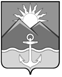 ДУМА ХАСАНСКОГО МУНИЦИПАЛЬНОГО РАЙОНА  пгт. СлавянкаНОРМАТИВНЫЙ ПРАВОВОЙ АКТО внесении изменений в Устав Хасанского муниципального районаПринят решением Думы Хасанского муниципального района от ______2022 № ___1. Внести в Устав Хасанского муниципального района следующие изменения:1.1. в статье 11:1) в пункте 36 части 1 слова ", проведение открытого аукциона на право заключить договор о создании искусственного земельного участка" исключить;2) в пункте 24 части 2 слова ", проведение открытого аукциона на право заключить договор о создании искусственного земельного участка" исключить;1.2. в статье 40:1) в пункте 53 части 1 слова ", проведение открытого аукциона на право заключить договор о создании искусственного земельного участка" исключить;2) в пункте 23 части 1.1 слова ", проведение открытого аукциона на право заключить договор о создании искусственного земельного участка" исключить.2. Настоящий Нормативный правовой акт вступает в силу со дня его официального опубликования после государственной регистрации.Глава Хасанскогомуниципального района						                               И.В. Степановпгт Славянка___________2022 года№___________-НПАДУМА ХАСАНСКОГО МУНИЦИПАЛЬНОГО РАЙОНАпроектРЕШЕНИЕпгт Славянка____2022                                                                                                                 №О Нормативном правовом акте «О внесении изменений в Устав Хасанского муниципального района»В соответствии с Федеральным законом от 06.10.2003 № 131-ФЗ «Об общих принципах организации местного самоуправления в Российской Федерации», руководствуясь Уставом Хасанского муниципального районаДума Хасанского муниципального районаРЕШИЛА:1. Принять Нормативный правовой акт «О внесении изменений  в Устав Хасанского муниципального района».2. Направить Нормативный правовой акт «О внесении изменений  в Устав Хасанского муниципального района» главе Хасанского муниципального района для подписания, направления на государственную регистрацию и официального опубликования.  3. Настоящее решение вступает в силу со дня его принятия.Председатель Думы                                                                                                      В.П. ИльинаПОЯСНИТЕЛЬНАЯ  ЗАПИСКАк проекту решения Думы Хасанского муниципального районаО Нормативном правовом акте «О внесении изменений в Устав Хасанского муниципального района»Представленный проект решения разработан  аппаратом Думы Хасанского муниципального района в соответствии с Федеральным законом от 30.12.2021 N 492-ФЗ "О внесении изменений в Федеральный закон "Об искусственных земельных участках, созданных на водных объектах, находящихся в федеральной собственности, и о внесении изменений в отдельные законодательные акты Российской Федерации" и отдельные законодательные акты Российской Федерации" по инициативе постоянной комиссии Думы по реформе муниципального управления, защите прав граждан, законности и правопорядку.Подготовка представленного проекта нормативного правового «О внесении изменений в Устав Хасанского муниципального района»   обусловлена изменениями, которые были внесены в Федеральный закон от 06.10.2003 N 131-ФЗ "Об общих принципах организации местного самоуправления в Российской Федерации" Федеральным законом от 30.12.2021 N 492-ФЗ "О внесении изменений в Федеральный закон "Об искусственных земельных участках, созданных на водных объектах, находящихся в федеральной собственности, и о внесении изменений в отдельные законодательные акты Российской Федерации" и отдельные законодательные акты Российской Федерации" (далее – Федеральный закон от  30.12.2021 N 492-ФЗ).В соответствии с Федеральным законом от 06.10.2003 № 131-ФЗ "Об общих принципах организации местного самоуправления в Российской Федерации" одним из вопросов местного значения муниципального района помимо обеспечения выполнения работ, необходимых для создания искусственных земельных участков для нужд муниципального района, являлось также и проведение открытого аукциона на право заключить договор о создании искусственного земельного участка в соответствии с федеральным законом. В отношении сельского поселения данный вопрос также решается органами местного самоуправления муниципального района.В соответствии с Федеральным законом от 30.12.2021 N 492-ФЗ понятие «проведение открытого аукциона на право заключить договор о создании искусственного земельного участка» было исключено из соответствующих статей Федерального закона от 06.10.2003 № 131-ФЗ "Об общих принципах организации местного самоуправления в Российской Федерации". Изменения федерального законодательства должны быть отражены в статьях 11 (Предмет ведения муниципального района) и 40 (Компетенция администрации муниципального района) Устава Хасанского муниципального района.Официальное опубликование (обнародование) порядка учета предложений по проекту нормативного правового акта «О внесении изменений в Устав Хасанского муниципального района», а также порядка участия граждан в его обсуждении не требуется, так как изменения вносятся в Устав Хасанского муниципального района в форме точного воспроизведения положений Федерального закона от 30.12.2021 N 492-ФЗ. Принятие решения не потребует дополнительного выделения финансовых средств из бюджета Хасанского муниципального района.            Проект нормативного правового акта не содержит коррупциогенных факторов.   Председатель Думы                                                                                           В.П. ИльинаДУМА ХАСАНСКОГО МУНИЦИПАЛЬНОГО РАЙОНАпгт СлавянкаНОРМАТИВНЫЙ ПРАВОВОЙ АКТО внесении изменений и дополнений в Устав Хасанского муниципального районаПринят решением Думы Хасанского муниципального района от 09.12.2021 № 3481. Внести в Устав Хасанского муниципального района следующие изменения и дополнения:1.1. В статье 11:1) в пункте 5 части 1 слова «за сохранностью автомобильных дорог местного значения» заменить словами «на автомобильном транспорте, городском наземном электрическом транспорте и в дорожном хозяйстве»;2)  дополнить часть 1 пунктом 8.1 следующего содержания:«8.1) обеспечение первичных мер пожарной безопасности в границах муниципального района за границами городских и сельских населенных пунктов;»;3) в пункте 26 части 1 слова «использования и охраны» заменить словами «охраны и использования»;4) пункт 1.1 части 2 изложить в новой редакции:«1.1) осуществление муниципального контроля за исполнением единой теплоснабжающей организацией обязательств по строительству, реконструкции и (или) модернизации объектов теплоснабжения;»;5) в пункте 2 части 2 слова «за сохранностью автомобильных дорог местного значения» заменить словами «на автомобильном транспорте, городском наземном электрическом транспорте и в дорожном хозяйстве»;6) в пункте 18 части 2 слова «использования и охраны» заменить словами «охраны и использования».1.2. В статье 32:1) часть 2 изложить в следующей редакции:«2. Депутат Думы муниципального района принимает участие в решении всех вопросов, отнесенных к компетенции Думы муниципального района, и осуществляет свои полномочия преимущественно на непостоянной основе.На постоянной основе могут работать не более 10 процентов депутатов от численности установленной частью 3 статьи 27 настоящего Устава.Депутат Думы муниципального района, исполняющий полномочия председателя постоянной комиссии, может осуществлять свою деятельность на постоянной основе по решению Думы муниципального района. Депутаты, желающие работать на постоянной основе, подают заявление в Думу муниципального района. Выбор кандидатур производится тайным голосованием в порядке, предусмотренном регламентом Думы муниципального района для избрания председателя Думы муниципального района»;2) часть 6 изложить в следующей редакции:«6. Депутат Думы муниципального района должен соблюдать ограничения и запреты и выполнять обязанности, установленные Конституцией Российской Федерации, Федеральным законом от 25 декабря 2008 года N 273-ФЗ «О противодействии коррупции» и другими федеральными законами.».1.3. Пункт 7 части 1 статьи 34 изложить в следующей редакции:«7) прекращения гражданства Российской Федерации либо гражданства иностранного государства - участника международного договора Российской Федерации, в соответствии с которым иностранный гражданин имеет право быть избранным в органы местного самоуправления, наличия гражданства (подданства) иностранного государства либо вида на жительство или иного документа, подтверждающего право на постоянное проживание на территории иностранного государства гражданина Российской Федерации либо иностранного гражданина, имеющего право на основании международного договора Российской Федерации быть избранным в органы местного самоуправления, если иное не предусмотрено международным договором Российской Федерации;».1.4. В статье 35: 1) часть 8 исключить;2) часть 9 изложить в следующей редакции:«9. Глава муниципального района должен соблюдать ограничения, запреты, исполнять обязанности, которые установлены Конституцией Российской Федерации, Федеральным законом «Об общих принципах организации местного самоуправления в Российской Федерации», Федеральным законом от 25 декабря 2008 года N 273-ФЗ "О противодействии коррупции", Федеральным законом от 3 декабря 2012 года N 230-ФЗ "О контроле за соответствием расходов лиц, замещающих государственные должности, и иных лиц их доходам", Федеральным законом от 7 мая 2013 года N 79-ФЗ "О запрете отдельным категориям лиц открывать и иметь счета (вклады), хранить наличные денежные средства и ценности в иностранных банках, расположенных за пределами территории Российской Федерации, владеть и (или) пользоваться иностранными финансовыми инструментами" и другими федеральными законами.»;3) часть 10.1 исключить.1.5. пункт 9 части 6 статьи 37 изложить в следующей редакции:«9) прекращения гражданства Российской Федерации либо гражданства иностранного государства - участника международного договора Российской Федерации, в соответствии с которым иностранный гражданин имеет право быть избранным в органы местного самоуправления, наличия гражданства (подданства) иностранного государства либо вида на жительство или иного документа, подтверждающего право на постоянное проживание на территории иностранного государства гражданина Российской Федерации либо иностранного гражданина, имеющего право на основании международного договора Российской Федерации быть избранным в органы местного самоуправления, если иное не предусмотрено международным договором Российской Федерации;».1.6. В статье 40:1) в пункте 7 части 1 слова «за сохранностью автомобильных дорог местного значения» заменить словами «на автомобильном транспорте, городском наземном электрическом транспорте и в дорожном хозяйстве»;2) часть 1 дополнить пунктом 13.1 следующего содержания:«13.1) обеспечение первичных мер пожарной безопасности в границах муниципального района за границами городских и сельских населенных пунктов;»;3) в пункте 22 части 1 слова «использования и охраны» заменить словами «охраны и использования»;4) пункт 1.1 части 1.1. изложить в новой редакции:«1.1) осуществление муниципального контроля за исполнением единой теплоснабжающей организацией обязательств по строительству, реконструкции и (или) модернизации объектов теплоснабжения;»;5) в пункте 2 части 1.1. слова «за сохранностью автомобильных дорог местного значения» заменить словами «на автомобильном транспорте, городском наземном электрическом транспорте и в дорожном хозяйстве»;6) в пункте 17 части 1.1. слова «использования и охраны» заменить словами «охраны и использования»;7) абзац первый части 2 изложить в следующей редакции:«2.  Администрация муниципального района является органом местного самоуправления, уполномоченным на осуществление муниципального контроля. Организация и осуществление видов муниципального контроля регулируется Федеральным законом от 31 июля 2020 года № 248-ФЗ «О государственном контроле (надзоре) и муниципальном контроле в Российской Федерации».».1.7. Статью 51:1) дополнить частью 7 следующего содержания:«7. Муниципальные нормативные правовые акты, затрагивающие вопросы осуществления предпринимательской и инвестиционной деятельности, в целях выявления положений, необоснованно затрудняющих осуществление предпринимательской и инвестиционной деятельности, подлежат экспертизе, проводимой администрацией муниципального района, в порядке, установленном муниципальными нормативными правовыми актами в соответствии с законом Приморского края.»;2)  дополнить частью 8 следующего содержания:«8. Порядок установления и оценки применения содержащихся в муниципальных нормативных правовых актах обязательных требований, которые связаны с осуществлением предпринимательской и иной экономической деятельности и оценка соблюдения которых осуществляется в рамках муниципального контроля, привлечения к административной ответственности, предоставления лицензий и иных разрешений, аккредитации, иных форм оценки и экспертизы (далее - обязательные требования), определяется муниципальными нормативными правовыми актами с учетом принципов установления и оценки применения обязательных требований, определенных Федеральным законом от 31 июля 2020 года N 247-ФЗ "Об обязательных требованиях в Российской Федерации".».1.8. Статью 56:1) дополнить частью 2.1 следующего содержания:«2.1. Проекты муниципальных нормативных правовых актов, устанавливающие новые или изменяющие ранее предусмотренные муниципальными нормативными правовыми актами обязательные требования для субъектов предпринимательской и иной экономической деятельности, обязанности для субъектов инвестиционной деятельности, подлежат оценке регулирующего воздействия, проводимой администрацией муниципального района, в порядке, установленном муниципальными нормативными правовыми актами в соответствии с законом Приморского края, за исключением:1) проектов нормативных правовых актов Думы муниципального района, устанавливающих, изменяющих, приостанавливающих, отменяющих местные налоги и сборы;2) проектов нормативных правовых актов Думы муниципального района, регулирующих бюджетные правоотношения;3) проектов нормативных правовых актов, разработанных в целях ликвидации чрезвычайных ситуаций природного и техногенного характера на период действия режимов чрезвычайных ситуаций.Оценка регулирующего воздействия проектов муниципальных нормативных правовых актов проводится в целях выявления положений, вводящих избыточные обязанности, запреты и ограничения для субъектов предпринимательской и иной экономической деятельности или способствующих их введению, а также положений, способствующих возникновению необоснованных расходов субъектов предпринимательской и иной экономической деятельности и местных бюджетов.».1.9. Дополнить статьей 62.1 следующего содержания:« 62.1. Средства самообложения граждан.1. Под средствами самообложения граждан понимаются разовые платежи граждан, осуществляемые для решения конкретных вопросов местного значения. Размер платежей в порядке самообложения граждан устанавливается в абсолютной величине равным для всех жителей населенного пункта (либо части его территории) расположенного на межселенной территории в границах муниципального района, за исключением отдельных категорий граждан, численность которых не может превышать 30 процентов от общего числа жителей населенного пункта (либо части его территории), расположенного на межселенной территории в границах муниципального района и для которых размер платежей может быть уменьшен.2. Вопросы введения и использования указанных в части 1 настоящей статьи разовых платежей граждан решаются на местном референдуме, а в случаях, предусмотренных пунктами 2 и 3 части 1 статьи 16 настоящего Устава, на сходе граждан.».  2. Настоящий Нормативный правовой акт вступает в силу со дня его официального опубликования после государственной регистрации, за исключением подпункта 2 пункта 1.1 и подпункта 2 пункта 1.6. 3. Подпункт 2 пункта 1.1 и подпункт 2 пункта 1.6 вступают в силу с 1 января 2022 года.Глава Хасанского муниципального района	                                                                                          И.В. Степановпгт Славянка10.12. 2021 года№ 114- НПАЗаключение о результатах общественных обсуждений.пгт Славянка                                                                          30 декабря 2021 г.Проект, рассмотренный на общественных обсуждениях: проект постановления главы Хасанского муниципального района «О предоставлении Солнышкиной А.Р. разрешения на отклонение от предельных параметров разрешенного строительства объекта капитального строительства на территории Зарубинского городского поселения Хасанского муниципального района».В общественных обсуждениях приняло участие 0 участников общественных обсуждений.Примечание: Не учитываются лица, не являющиеся участниками общественных обсуждений, и (или) представившие в ходе общественных обсуждений недостоверные сведения.Настоящее заключение подготовлено на основании протокола общественных обсуждений от 30.12.2021.В ходе общественных обсуждений поступили следующие предложения и замечания:Предложения и замечания участников общественных обсуждений, постоянно проживающих на территории, в пределах которой проводились общественные обсуждения:Примечание 1. Предложения и замечания лиц, не являющиеся участниками общественных обсуждений, и (или) представившие в ходе общественных обсуждений недостоверные сведения, не указываются.Примечание 2. Орфография и пунктуация авторов предложений и замечаний сохранена.2). Предложения и замечания иных участников общественных обсуждений:Примечание . Предложения и замечания лиц, не являющиеся участниками общественных обсуждений, и (или) представившие в ходе общественных обсуждений недостоверные сведения, не указываются.Результат общественных обсуждений: общественные обсуждения состоялись.Направить главе Хасанского муниципального района на утверждение проект постановления главы Хасанского муниципального района «О предоставлении Солнышкиной А.Р. разрешения на отклонение от предельных параметров разрешенного строительства объекта капитального строительства на территории Зарубинского городского поселения Хасанского муниципального района».Рекомендовать главе Хасанского муниципального района утвердить указанный проект.Организатор общественных обсуждений: Начальник отдела градостроительстваи архитектуры в составе управленияградостроительства и земельных отношенийадминистрации Хасанского муниципального района                                     В.М. ХарисовБюллетень муниципальных правовых актов
Хасанского муниципального районаВЫПУСК № 12 февраля 2022 г.Официальное издание, учрежденное администрацией 
муниципального образования Хасанский район исключительно 
для издания официальных сообщений и материалов, 
нормативных и иных актов Хасанского муниципального районаГлавный редактор Старцева И.В.Редакционная коллегия:Старцева И.В., Куличенко О.В., Захаренко М.А.Издатель: Администрация Хасанского муниципального района________________________________Адрес редакции692701 п. Славянка Приморского края, ул. Молодежная, 1.Выпуск №1 2 февраля 2022 г. Изготовлено с машинописных листов. 2 февраля 2022 г.Тираж 2 экземпляров.Свободная цена. Правом распространения обладает Хасанская 
межпоселенческая (районная) библиотека.Электронная версия издания размещена на официальном сайте 
Хасанского муниципального района (http://prim-hasan.ru/).№Наименование мероприятияСрок реализациимероприятияОтветственныйисполнитель1ИнформированиеИнформированиеИнформированиеРазмещение сведений, касающихся осуществления муниципального контроля на автомобильном транспорте, городском наземном электрическом транспорте и в дорожном хозяйстве вне границ населенных пунктов в границах Хасанского муниципального района и на территориях сельских поселений, входящих в состав Хасанского муниципального района в сети «Интернет»:1) тексты нормативных правовых актов, регулирующих осуществление муниципального контроля;2) сведения об изменениях, внесенных в нормативные правовые акты, регулирующие осуществление муниципального контроля, о сроках и порядке их вступления в силу;3) перечень нормативных правовых актов с указанием структурных единиц этих актов, содержащих обязательные требования, оценка соблюдения которых является предметом контроля, а также информацию о мерах ответственности, применяемых при нарушении обязательных требований, с текстами в действующей редакции;4) руководства по соблюдению обязательных требований, разработанные и утвержденные в соответствии с Федеральным законом «Об обязательных требованиях в Российской Федерации»;5) перечень объектов контроля, учитываемых в рамках формирования ежегодного плана контрольных мероприятий6) план проведения плановых контрольных мероприятий контрольным органом;7) исчерпывающий перечень сведений, которые могут запрашиваться контрольным органом у контролируемого лица;8) сведения о способах получения консультаций по вопросам соблюдения обязательных требований.Постоянно (поддерживать в актуальном состоянии)Управление ЖКХ, ГО и ЧС администрации Хасанского муниципального района, Управление экономики Хасанского муниципального района2.Обобщение правоприменительной практикиОбобщение правоприменительной практикиОбобщение правоприменительной практикиОбобщение правоприменительной практики осуществляется администрацией Хасанского муниципального района посредством сбора и анализа данных о проведенных контрольных мероприятиях и их результатах.По итогам обобщения правоприменительной практики администрация Хасанского муниципального района готовит доклад, содержащий результаты обобщения правоприменительной практики по осуществлению муниципального контроля, который утверждается руководителем.Ежегодно не позднее 30 января года, следующего за годом обобщения правоприменительной практики.Управление ЖКХ, ГО и ЧС администрации Хасанского муниципального района, Управление экономики Хасанского муниципального района3.Объявление предостереженияОбъявление предостереженияОбъявление предостереженияПредостережение о недопустимости нарушения обязательных требований объявляется контролируемому лицу в случае наличия у администрации Хасанского муниципального района сведений о готовящихся нарушениях обязательных требований и (или) в случае отсутствия подтверждения данных о том, что нарушение обязательных требований причинило вред (ущерб) охраняемым законом ценностям, либо создало угрозу причинения вреда (ущерба) охраняемым законом ценностямПо мере появления оснований, предусмотренных законодательствомУправление ЖКХ, ГО и ЧС администрации Хасанского муниципального района, Управление экономики Хасанского муниципального района4.КонсультированиеКонсультированиеКонсультированиеКонсультирование осуществляется в устной или письменной форме по телефону, посредством видео-конференц-связи, на личном приеме, в ходе проведения профилактического мероприятия, контрольного (надзорного) мероприятияПостоянно по обращениям контролируемых лиц и их представителейУправление ЖКХ, ГО и ЧС администрации Хасанского муниципального района, Управление экономики Хасанского муниципального района5.Профилактический визитПрофилактический визитПрофилактический визитПрофилактический визит проводится в форме профилактической беседы по месту осуществления деятельности контролируемого лица либо путем использования видео-конференц-связи. В ходе профилактического визита контролируемое лицо информируется ‎о его полномочиях, а также об особенностях организации и осуществления муниципального контроля, проводимого в отношении объекта контроля.Не более 1 раза в годУправление ЖКХ, ГО и ЧС администрации Хасанского муниципального района, Управление экономики Хасанского муниципального района№Наименование показателяВеличина1Полнота информации, размещенной на официальном сайте контрольного органа в сети «Интернет» в соответствии с частью 3 статьи 46 Федерального закона от 31 июля 2020 года         № 248-ФЗ «О государственном контроле (надзоре) и муниципальном контроле в Российской Федерации»100%2Удовлетворенность контролируемых лиц и их представителями консультированием контрольного  органаобращения в 2021 году не поступали3Количество проведенных профилактических мероприятий-Хандиева Е.А.начальник управления жилищно-коммунального хозяйства, гражданской обороны и чрезвычайных ситуаций администрации  Хасанского муниципального района, заместитель председателя Комиссии;Лысенко А.П.главный специалист 1 разряда управления жилищно-коммунального хозяйства, гражданской обороны и чрезвычайных ситуаций администрации Хасанского муниципального района, секретарь Комиссии.Члены комиссии:Луговской И.К.депутат Думы Хасанского муниципального района;Суховей И.К.депутат Думы Хасанского муниципального района.№ лота№ заявки, дата, времяНаименование участникаВнесенный задаток(руб.)1№ 2 от 14.01.2022 г.,11 ч. 11 мин.Общество с ограниченной ответственностью «Газпром СПГ Владивосток»1361,37№ лота№ заявки, дата, времяНаименование участникаВнесенный задаток(руб.)1№ 3 от 17.01.2022 г.,10 ч. 45 мин.ИП Тодираш Наталья Петровна9333,0№ лота№ заявки, дата, времяНаименование участникаВнесенный задаток(руб.)1№ 1 от 29.12.2021 г.,15 ч. 00 мин.Общество с ограниченной ответственностью «Арт-пресс»5101,0п/пНаименование заявителяСоответствие заявки требованиям, установленным документацией об аукционеСоответствие заявителя требованиям, установленным пунктом 18 Приказа ФАС РФ от 10.02.2010 № 671Общество с ограниченной ответственностью «Газпром СПГ Владивосток»соответствуетсоответствуетп/пНаименование заявителяСоответствие заявки требованиям, установленным документацией об аукционеСоответствие заявителя требованиям, установленным пунктом 18 Приказа ФАС РФ от 10.02.2010 № 671ИП Тодираш Наталья Петровнасоответствуетсоответствуетп/пНаименование заявителяСоответствие заявки требованиям, установленным документацией об аукционеСоответствие заявителя требованиям, установленным пунктом 18 Приказа ФАС РФ от 10.02.2010 № 671Общество с ограниченной ответственностью «Арт-пресс»соответствуетсоответствуетХандиева Е.А.Лысенко А.П. Луговской И.К.Суховей И.К.Объем средств бюджета Хасанского муниципального района на финансирование муниципальной программы и прогнозная оценка привлекаемых на реализацию ее целей средств федерального, краевого бюджетов,  иных внебюджетных источниковОбщий объем финансирования мероприятий муниципальной программы составляет  117165,54 тыс. рублей (в текущих ценах каждого года):         - 2019 год – 39052,20 тыс. руб.;        - 2020 год – 35301,61 тыс. руб.;         - 2021 год – 42811,73 тыс. руб.,в том числе: - бюджет  Хасанского муниципального района:- 2019 год – 38906,10 тыс. руб.;        - 2020 год – 35152,36 тыс. руб.;         - 2021 год – 42585,29 тыс. руб.,- краевой бюджет:- 2019 год – 146,10 тыс. руб.; - 2020 год – 149,25 тыс. руб.;- 2021 год – 226,44 тыс. руб.№
п/пНаименование  
муниципальной    услуги     
   (работы), показателя   
   объема  услуги (работы)Значение показателя объема муниципальной услуги (работы)Значение показателя объема муниципальной услуги (работы)Значение показателя объема муниципальной услуги (работы)Значение показателя объема муниципальной услуги (работы)Значение показателя объема муниципальной услуги (работы)Расходы местного бюджета на оказание муниципальной услуги (выполнение работы), тыс. руб.Расходы местного бюджета на оказание муниципальной услуги (выполнение работы), тыс. руб.Расходы местного бюджета на оказание муниципальной услуги (выполнение работы), тыс. руб.Расходы местного бюджета на оказание муниципальной услуги (выполнение работы), тыс. руб.Расходы местного бюджета на оказание муниципальной услуги (выполнение работы), тыс. руб.№
п/пНаименование  
муниципальной    услуги     
   (работы), показателя   
   объема  услуги (работы)2019 год2019 год2020 год2021 год2021 год2019 год2019 год2020 год2020 год2021 год1233455667781.        Подпрограмма «Развитие муниципального бюджетного учреждения «Культурно-        досуговое объединение» Хасанского муниципального района на 2019-2021 годы»        Подпрограмма «Развитие муниципального бюджетного учреждения «Культурно-        досуговое объединение» Хасанского муниципального района на 2019-2021 годы»        Подпрограмма «Развитие муниципального бюджетного учреждения «Культурно-        досуговое объединение» Хасанского муниципального района на 2019-2021 годы»        Подпрограмма «Развитие муниципального бюджетного учреждения «Культурно-        досуговое объединение» Хасанского муниципального района на 2019-2021 годы»        Подпрограмма «Развитие муниципального бюджетного учреждения «Культурно-        досуговое объединение» Хасанского муниципального района на 2019-2021 годы»        Подпрограмма «Развитие муниципального бюджетного учреждения «Культурно-        досуговое объединение» Хасанского муниципального района на 2019-2021 годы»        Подпрограмма «Развитие муниципального бюджетного учреждения «Культурно-        досуговое объединение» Хасанского муниципального района на 2019-2021 годы»        Подпрограмма «Развитие муниципального бюджетного учреждения «Культурно-        досуговое объединение» Хасанского муниципального района на 2019-2021 годы»        Подпрограмма «Развитие муниципального бюджетного учреждения «Культурно-        досуговое объединение» Хасанского муниципального района на 2019-2021 годы»        Подпрограмма «Развитие муниципального бюджетного учреждения «Культурно-        досуговое объединение» Хасанского муниципального района на 2019-2021 годы»        Подпрограмма «Развитие муниципального бюджетного учреждения «Культурно-        досуговое объединение» Хасанского муниципального района на 2019-2021 годы»1.1.Организация досуга населения предоставление МБУ КДО муниципальных услуг, количество посетителей (тыс. чел.)591815918160125614256142513034,9213034,9211842,0911842,0912656,902.Подпрограмма «Сохранение и развитие библиотечного дела на территории Хасанского муниципального района на 2019-2021 годы»Подпрограмма «Сохранение и развитие библиотечного дела на территории Хасанского муниципального района на 2019-2021 годы»Подпрограмма «Сохранение и развитие библиотечного дела на территории Хасанского муниципального района на 2019-2021 годы»Подпрограмма «Сохранение и развитие библиотечного дела на территории Хасанского муниципального района на 2019-2021 годы»Подпрограмма «Сохранение и развитие библиотечного дела на территории Хасанского муниципального района на 2019-2021 годы»Подпрограмма «Сохранение и развитие библиотечного дела на территории Хасанского муниципального района на 2019-2021 годы»Подпрограмма «Сохранение и развитие библиотечного дела на территории Хасанского муниципального района на 2019-2021 годы»Подпрограмма «Сохранение и развитие библиотечного дела на территории Хасанского муниципального района на 2019-2021 годы»Подпрограмма «Сохранение и развитие библиотечного дела на территории Хасанского муниципального района на 2019-2021 годы»Подпрограмма «Сохранение и развитие библиотечного дела на территории Хасанского муниципального района на 2019-2021 годы»Подпрограмма «Сохранение и развитие библиотечного дела на территории Хасанского муниципального района на 2019-2021 годы»2.1.Оказание библиотечных услуг межпоселенческими (в том числе сельскими) библиотеками, количество книговыдач и количество выполненных МБУ ХМРБ информационных запросов (единиц)12230012230012240012250012250010632,3510632,3510433,1410433,1411651,613.Подпрограмма «Развитие муниципального бюджетного образовательного учреждения дополнительного образования детей «Детская школа искусств пгт Славянка» на 2019-2021 годы»Подпрограмма «Развитие муниципального бюджетного образовательного учреждения дополнительного образования детей «Детская школа искусств пгт Славянка» на 2019-2021 годы»Подпрограмма «Развитие муниципального бюджетного образовательного учреждения дополнительного образования детей «Детская школа искусств пгт Славянка» на 2019-2021 годы»Подпрограмма «Развитие муниципального бюджетного образовательного учреждения дополнительного образования детей «Детская школа искусств пгт Славянка» на 2019-2021 годы»Подпрограмма «Развитие муниципального бюджетного образовательного учреждения дополнительного образования детей «Детская школа искусств пгт Славянка» на 2019-2021 годы»Подпрограмма «Развитие муниципального бюджетного образовательного учреждения дополнительного образования детей «Детская школа искусств пгт Славянка» на 2019-2021 годы»Подпрограмма «Развитие муниципального бюджетного образовательного учреждения дополнительного образования детей «Детская школа искусств пгт Славянка» на 2019-2021 годы»Подпрограмма «Развитие муниципального бюджетного образовательного учреждения дополнительного образования детей «Детская школа искусств пгт Славянка» на 2019-2021 годы»Подпрограмма «Развитие муниципального бюджетного образовательного учреждения дополнительного образования детей «Детская школа искусств пгт Славянка» на 2019-2021 годы»Подпрограмма «Развитие муниципального бюджетного образовательного учреждения дополнительного образования детей «Детская школа искусств пгт Славянка» на 2019-2021 годы»Подпрограмма «Развитие муниципального бюджетного образовательного учреждения дополнительного образования детей «Детская школа искусств пгт Славянка» на 2019-2021 годы»3.1.Организация предоставления МБОУ ДОД «ДШИ» дополнительного образования детей,услуги по предоставлению образования по дополнительным предпрофессиональным общеобразовательным программам в области искусств (количество обучающихся)32032132132215093,5615093,5612827,5212827,5213297,0013297,00№  
п/пНаименование  
муниципальной
  программы,   
 подпрограммы, 
  отдельного   
  мероприятияОтветственный
исполнитель, 
исполнителиКод бюджетной   
  классификацииКод бюджетной   
  классификацииКод бюджетной   
  классификацииКод бюджетной   
  классификацииРасходы (тыс. руб.), годыРасходы (тыс. руб.), годыРасходы (тыс. руб.), годыРасходы (тыс. руб.), годы№  
п/пНаименование  
муниципальной
  программы,   
 подпрограммы, 
  отдельного   
  мероприятияОтветственный
исполнитель, 
исполнителиГРБСРзПрЦСРВР2019 год2020 год2021 годвсего1234567891011Муниципальная 
программа «Развитие культуры на территории Хасанского муниципального района на 2019-2021 годы»Отдел культуры, спорта и молодежной  политики администрации Хасанского муниципального района, МБУ  КДО, МБУ  ХМРБ,  МБОУ ДОД  ДШИ ХХХХ38906,1035152,3642585,29116643,751. Подпрограмма «Развитие муниципального бюджетного учреждения «Культурно-досуговое объединение»Хасанского муниципального района на 2019-2021 годы»1. Подпрограмма «Развитие муниципального бюджетного учреждения «Культурно-досуговое объединение»Хасанского муниципального района на 2019-2021 годы»1. Подпрограмма «Развитие муниципального бюджетного учреждения «Культурно-досуговое объединение»Хасанского муниципального района на 2019-2021 годы»1. Подпрограмма «Развитие муниципального бюджетного учреждения «Культурно-досуговое объединение»Хасанского муниципального района на 2019-2021 годы»1. Подпрограмма «Развитие муниципального бюджетного учреждения «Культурно-досуговое объединение»Хасанского муниципального района на 2019-2021 годы»1. Подпрограмма «Развитие муниципального бюджетного учреждения «Культурно-досуговое объединение»Хасанского муниципального района на 2019-2021 годы»1. Подпрограмма «Развитие муниципального бюджетного учреждения «Культурно-досуговое объединение»Хасанского муниципального района на 2019-2021 годы»1. Подпрограмма «Развитие муниципального бюджетного учреждения «Культурно-досуговое объединение»Хасанского муниципального района на 2019-2021 годы»1. Подпрограмма «Развитие муниципального бюджетного учреждения «Культурно-досуговое объединение»Хасанского муниципального района на 2019-2021 годы»1. Подпрограмма «Развитие муниципального бюджетного учреждения «Культурно-досуговое объединение»Хасанского муниципального района на 2019-2021 годы»1. Подпрограмма «Развитие муниципального бюджетного учреждения «Культурно-досуговое объединение»Хасанского муниципального района на 2019-2021 годы»Всего по подпрограмме13133,5411842,0916520,4441496,071.1.Расходы на финансовое обеспечение выполнения муниципального задания на оказание муниципальных услуг МБУ КДООтдел культуры, спорта и молодежной  политики администрации Хасанского муниципального района,  МБУ КДОХХХХ13034,9211842,0912656,9037533,911.2.Расходы на ремонт системы отопления и холодного водоснабжения в здании музея (п. Славянка, ул. Героев Хасана д.4)Отдел культуры, спорта и молодежной  политики администрации Хасанского муниципального района,  МБУ КДОХХХХ98,620,000,0098,621.3.Расходы на модернизацию и приобретение оборудования для МБУ КДООтдел культуры, спорта и молодежной  политики администрации Хасанского муниципального района,  МБУ КДОХХХХ0,000,003486,353486,351.4.Расходы на ремонт МБУ КДООтдел культуры, спорта и молодежной  политики администрации Хасанского муниципального района, МБУ КДОХХХХ0,000,00297,59297,591.5.Расходы на проектно-сметную документацию по ремонту МБУ КДООтдел культуры, спорта и молодежной  политики администрации Хасанского муниципального района, МБУ КДОХХХХ0,000,0079,6079,602. Подпрограмма  «Сохранение и развитие библиотечного дела на территории Хасанского муниципального района»  на 2019-2021годы»2. Подпрограмма  «Сохранение и развитие библиотечного дела на территории Хасанского муниципального района»  на 2019-2021годы»2. Подпрограмма  «Сохранение и развитие библиотечного дела на территории Хасанского муниципального района»  на 2019-2021годы»2. Подпрограмма  «Сохранение и развитие библиотечного дела на территории Хасанского муниципального района»  на 2019-2021годы»2. Подпрограмма  «Сохранение и развитие библиотечного дела на территории Хасанского муниципального района»  на 2019-2021годы»2. Подпрограмма  «Сохранение и развитие библиотечного дела на территории Хасанского муниципального района»  на 2019-2021годы»2. Подпрограмма  «Сохранение и развитие библиотечного дела на территории Хасанского муниципального района»  на 2019-2021годы»2. Подпрограмма  «Сохранение и развитие библиотечного дела на территории Хасанского муниципального района»  на 2019-2021годы»2. Подпрограмма  «Сохранение и развитие библиотечного дела на территории Хасанского муниципального района»  на 2019-2021годы»2. Подпрограмма  «Сохранение и развитие библиотечного дела на территории Хасанского муниципального района»  на 2019-2021годы»2. Подпрограмма  «Сохранение и развитие библиотечного дела на территории Хасанского муниципального района»  на 2019-2021годы»Всего по подпрограмме10679,0010437,7511658,6132775,362.1.Расходы на финансовое обеспечение выполнения муниципального задания на оказание муниципальных услуг МБУ ХМРБОтдел культуры, спорта и молодежной  политики администрации Хасанского муниципального района, МБУ ХМРБХХХХ10632,3510433,1411651,6132717,102.2.Расходы на комплектование книжных фондов и обеспечение информационно-техническим оборудованием библиотекОтдел культуры, спорта и молодежной  политики администрации Хасанского муниципального района, МБУ ХМРБХХХХ4,524,617,0016,132.3.Расходы на замену расходометров узла учета тепловой энергии в здании библиотеки (п. Славянка, ул. Ленинская д.70)Отдел культуры, спорта и молодежной  политики администрации Хасанского муниципального района, МБУ ХМРБХХХХ42,130,000,0042,133. Подпрограмма «Развитие муниципального бюджетного образовательного учреждения дополнительного образования детей «Детская школа искусств пгт Славянка» на 2019-2021 годы»3. Подпрограмма «Развитие муниципального бюджетного образовательного учреждения дополнительного образования детей «Детская школа искусств пгт Славянка» на 2019-2021 годы»3. Подпрограмма «Развитие муниципального бюджетного образовательного учреждения дополнительного образования детей «Детская школа искусств пгт Славянка» на 2019-2021 годы»3. Подпрограмма «Развитие муниципального бюджетного образовательного учреждения дополнительного образования детей «Детская школа искусств пгт Славянка» на 2019-2021 годы»3. Подпрограмма «Развитие муниципального бюджетного образовательного учреждения дополнительного образования детей «Детская школа искусств пгт Славянка» на 2019-2021 годы»3. Подпрограмма «Развитие муниципального бюджетного образовательного учреждения дополнительного образования детей «Детская школа искусств пгт Славянка» на 2019-2021 годы»3. Подпрограмма «Развитие муниципального бюджетного образовательного учреждения дополнительного образования детей «Детская школа искусств пгт Славянка» на 2019-2021 годы»3. Подпрограмма «Развитие муниципального бюджетного образовательного учреждения дополнительного образования детей «Детская школа искусств пгт Славянка» на 2019-2021 годы»3. Подпрограмма «Развитие муниципального бюджетного образовательного учреждения дополнительного образования детей «Детская школа искусств пгт Славянка» на 2019-2021 годы»3. Подпрограмма «Развитие муниципального бюджетного образовательного учреждения дополнительного образования детей «Детская школа искусств пгт Славянка» на 2019-2021 годы»3. Подпрограмма «Развитие муниципального бюджетного образовательного учреждения дополнительного образования детей «Детская школа искусств пгт Славянка» на 2019-2021 годы»Всего по подпрограмме15093,5612827,5213863,1941784,273.1.Расходы на финансовое обеспечение выполнения муниципального задания на оказание муниципальных услуг МБОУ ДОД  ДШИОтдел культуры, спорта и молодежной  политики администрации Хасанского муниципального района, МБОУ ДОД  ДШИХХХХ15093,5612827,5213297,0041218,083.2.Расходы на приобретение музыкального оборудования для МБОУ  ДОД  ДШИОтдел культуры, спорта и молодежной  политики администрации Хасанского муниципального района, МБОУ ДОД  ДШИХХХХ0,000,00566,19566,194. Подпрограмма «Сохранение и популяризация объектов культурного наследия (памятников истории и культуры) в Хасанском муниципальном районе на 2019-2021 годы»4. Подпрограмма «Сохранение и популяризация объектов культурного наследия (памятников истории и культуры) в Хасанском муниципальном районе на 2019-2021 годы»4. Подпрограмма «Сохранение и популяризация объектов культурного наследия (памятников истории и культуры) в Хасанском муниципальном районе на 2019-2021 годы»4. Подпрограмма «Сохранение и популяризация объектов культурного наследия (памятников истории и культуры) в Хасанском муниципальном районе на 2019-2021 годы»4. Подпрограмма «Сохранение и популяризация объектов культурного наследия (памятников истории и культуры) в Хасанском муниципальном районе на 2019-2021 годы»4. Подпрограмма «Сохранение и популяризация объектов культурного наследия (памятников истории и культуры) в Хасанском муниципальном районе на 2019-2021 годы»4. Подпрограмма «Сохранение и популяризация объектов культурного наследия (памятников истории и культуры) в Хасанском муниципальном районе на 2019-2021 годы»4. Подпрограмма «Сохранение и популяризация объектов культурного наследия (памятников истории и культуры) в Хасанском муниципальном районе на 2019-2021 годы»4. Подпрограмма «Сохранение и популяризация объектов культурного наследия (памятников истории и культуры) в Хасанском муниципальном районе на 2019-2021 годы»4. Подпрограмма «Сохранение и популяризация объектов культурного наследия (памятников истории и культуры) в Хасанском муниципальном районе на 2019-2021 годы»4. Подпрограмма «Сохранение и популяризация объектов культурного наследия (памятников истории и культуры) в Хасанском муниципальном районе на 2019-2021 годы»Всего по подпрограмме0,0045,00543,05588,054.1.Оформление кадастровых  работ по подготовке технических планов объектов культурного наследия  (кадастровые работы) Отдел культуры, спорта и молодежной  политики администрации Хасанского муниципального района, Управление градостроительства и земельных  отношений администрации Хасанского муниципального районаХХХХ0,0045,0035,4080,404.2.Проведение мероприятий в рамках Всемирного дня памятников и исторических местОтдел культуры, спорта и молодежной  политики администрации Хасанского муниципального района, МБУ КДОХХХХХХХХ4.3.Проведение работ по сохранению объектов культурного наследияОтдел культуры, спорта и молодежной  политики администрации Хасанского муниципального районаХХХХ0,000,004,504,504.4.Проведение работ по разработке документов по государственной охране объектов культурного наследия Отдел культуры, спорта и молодежной  политики администрации Хасанского муниципального районаХХХХ0,000,00503,15503,15№п/пНаименование подпрограммыГРБСИсточник ресурсного обеспеченияОценка расходов (тыс. руб.), годыОценка расходов (тыс. руб.), годыОценка расходов (тыс. руб.), годыОценка расходов (тыс. руб.), годы№п/пНаименование подпрограммыГРБСИсточник ресурсного обеспечения2019год2020год2021годвсего123456781.Муниципальная 
программа «Развитие культуры на территории Хасанского муниципального района на 2019-2021 годы»Администрация Хасанского муниципального района,МБУ КДО, МБУ ХМРБ, МБОУ ДОД «ДШИ»Всего: 39052,2035301,6142811,73117165,541.Муниципальная 
программа «Развитие культуры на территории Хасанского муниципального района на 2019-2021 годы»Администрация Хасанского муниципального района,МБУ КДО, МБУ ХМРБ, МБОУ ДОД «ДШИ»федеральный бюджет (субсидии, субвенции, иные межбюджетные трансферты)----1.Муниципальная 
программа «Развитие культуры на территории Хасанского муниципального района на 2019-2021 годы»Администрация Хасанского муниципального района,МБУ КДО, МБУ ХМРБ, МБОУ ДОД «ДШИ»краевой бюджет (субсидии, субвенции, иные межбюджетные трансферты)146,10149,25226,44521,791.Муниципальная 
программа «Развитие культуры на территории Хасанского муниципального района на 2019-2021 годы»Администрация Хасанского муниципального района,МБУ КДО, МБУ ХМРБ, МБОУ ДОД «ДШИ»бюджет Хасанского муниципального района38906,1035152,3642585,29116643,751.Муниципальная 
программа «Развитие культуры на территории Хасанского муниципального района на 2019-2021 годы»Администрация Хасанского муниципального района,МБУ КДО, МБУ ХМРБ, МБОУ ДОД «ДШИ»государственные внебюджетные фонды Российской Федерации----1.Муниципальная 
программа «Развитие культуры на территории Хасанского муниципального района на 2019-2021 годы»Администрация Хасанского муниципального района,МБУ КДО, МБУ ХМРБ, МБОУ ДОД «ДШИ»территориальные ----1.Муниципальная 
программа «Развитие культуры на территории Хасанского муниципального района на 2019-2021 годы»Администрация Хасанского муниципального района,МБУ КДО, МБУ ХМРБ, МБОУ ДОД «ДШИ»иные внебюджетные источники----1.Подпрограмма «Развитие муниципального бюджетного учреждения «Культурно-досуговое объединение»Хасанского муниципального района на 2019-2021 годы»МБУ КДОвсего13133,5411842,0916520,4441496,071.Подпрограмма «Развитие муниципального бюджетного учреждения «Культурно-досуговое объединение»Хасанского муниципального района на 2019-2021 годы»МБУ КДОфедеральный бюджет (субсидии, субвенции, иные межбюджетные трансферты)----1.Подпрограмма «Развитие муниципального бюджетного учреждения «Культурно-досуговое объединение»Хасанского муниципального района на 2019-2021 годы»МБУ КДОкраевой бюджет (субсидии, субвенции, иные межбюджетные трансферты)----1.Подпрограмма «Развитие муниципального бюджетного учреждения «Культурно-досуговое объединение»Хасанского муниципального района на 2019-2021 годы»МБУ КДОбюджет Хасанского муниципального района13133,5411842,0916520,4441496,071.Подпрограмма «Развитие муниципального бюджетного учреждения «Культурно-досуговое объединение»Хасанского муниципального района на 2019-2021 годы»МБУ КДОгосударственные внебюджетные фонды Российской Федерации----1.Подпрограмма «Развитие муниципального бюджетного учреждения «Культурно-досуговое объединение»Хасанского муниципального района на 2019-2021 годы»МБУ КДОтерриториальные государственные внебюджетные фонды----1.Подпрограмма «Развитие муниципального бюджетного учреждения «Культурно-досуговое объединение»Хасанского муниципального района на 2019-2021 годы»МБУ КДОиные внебюджетные источники----1.1.Расходы на финансовое обеспечение выполнения муниципального задания на оказание муниципальных услуг МБУ КДОМБУ КДОвсего13034,9211842,0912656,9037533,911.1.Расходы на финансовое обеспечение выполнения муниципального задания на оказание муниципальных услуг МБУ КДОМБУ КДОфедеральный бюджет (субсидии, субвенции, иные межбюджетные трансферты)----1.1.Расходы на финансовое обеспечение выполнения муниципального задания на оказание муниципальных услуг МБУ КДОМБУ КДОкраевой бюджет (субсидии, субвенции, иные межбюджетные трансферты)----1.1.Расходы на финансовое обеспечение выполнения муниципального задания на оказание муниципальных услуг МБУ КДОМБУ КДОбюджет Хасанского муниципального района13034,9211842,0912656,9037533,911.1.Расходы на финансовое обеспечение выполнения муниципального задания на оказание муниципальных услуг МБУ КДОМБУ КДОгосударственные внебюджетные фонды Российской Федерации----1.1.Расходы на финансовое обеспечение выполнения муниципального задания на оказание муниципальных услуг МБУ КДОМБУ КДОтерриториальные государственные внебюджетные фонды----1.1.Расходы на финансовое обеспечение выполнения муниципального задания на оказание муниципальных услуг МБУ КДОМБУ КДОиные внебюджетные источники----1.2.Расходы на ремонт системы отопления и холодного водоснабжения в здании музея (п.Славянка, ул.Героев Хасана д.4)МБУ КДОвсего98,62--98,621.2.Расходы на ремонт системы отопления и холодного водоснабжения в здании музея (п.Славянка, ул.Героев Хасана д.4)МБУ КДОфедеральный бюджет (субсидии, субвенции, иные межбюджетные трансферты)----1.2.Расходы на ремонт системы отопления и холодного водоснабжения в здании музея (п.Славянка, ул.Героев Хасана д.4)МБУ КДОкраевой бюджет (субсидии, субвенции, иные межбюджетные трансферты)----1.2.Расходы на ремонт системы отопления и холодного водоснабжения в здании музея (п.Славянка, ул.Героев Хасана д.4)МБУ КДОбюджет Хасанского муниципального района98,62--98,621.2.Расходы на ремонт системы отопления и холодного водоснабжения в здании музея (п.Славянка, ул.Героев Хасана д.4)МБУ КДОгосударственные внебюджетные фонды Российской Федерации----1.2.Расходы на ремонт системы отопления и холодного водоснабжения в здании музея (п.Славянка, ул.Героев Хасана д.4)МБУ КДОтерриториальные государственные внебюджетные фонды----1.2.Расходы на ремонт системы отопления и холодного водоснабжения в здании музея (п.Славянка, ул.Героев Хасана д.4)МБУ КДОиные внебюджетные источники----1.3.Расходы на модернизацию и приобретение оборудования  для МБУ  КДОМБУ  КДОвсего--3486,353486,351.3.Расходы на модернизацию и приобретение оборудования  для МБУ  КДОМБУ  КДОфедеральный бюджет (субсидии, субвенции, иные межбюджетные трансферты)----1.3.Расходы на модернизацию и приобретение оборудования  для МБУ  КДОМБУ  КДОкраевой бюджет (субсидии, субвенции, иные межбюджетные трансферты)----1.3.Расходы на модернизацию и приобретение оборудования  для МБУ  КДОМБУ  КДОбюджет Хасанского муниципального района--3486,353486,351.3.Расходы на модернизацию и приобретение оборудования  для МБУ  КДОМБУ  КДОгосударственные внебюджетные фонды Российской Федерации----территориальные государственные внебюджетные фонды----иные внебюджетные источники----1.4.Расходы на ремонт МБУ КДООтдел культуры, спорта и молодежной  политики администрации Хасанского муниципального района, МБУ КДОвсего--297,59297,591.4.Расходы на ремонт МБУ КДООтдел культуры, спорта и молодежной  политики администрации Хасанского муниципального района, МБУ КДОфедеральный бюджет (субсидии, субвенции, иные межбюджетные трансферты)----1.4.Расходы на ремонт МБУ КДООтдел культуры, спорта и молодежной  политики администрации Хасанского муниципального района, МБУ КДОкраевой бюджет (субсидии, субвенции, иные межбюджетные трансферты)----1.4.Расходы на ремонт МБУ КДООтдел культуры, спорта и молодежной  политики администрации Хасанского муниципального района, МБУ КДОбюджет Хасанского муниципального района--297,59297,591.4.Расходы на ремонт МБУ КДООтдел культуры, спорта и молодежной  политики администрации Хасанского муниципального района, МБУ КДОгосударственные внебюджетные фонды Российской Федерации----1.4.Расходы на ремонт МБУ КДООтдел культуры, спорта и молодежной  политики администрации Хасанского муниципального района, МБУ КДОтерриториальные государственные внебюджетные фонды----1.4.Расходы на ремонт МБУ КДООтдел культуры, спорта и молодежной  политики администрации Хасанского муниципального района, МБУ КДОиные внебюджетные источники----1.5.Расходы на проектно-сметную документацию по ремонту МБУ КДООтдел культуры, спорта и молодежной  политики администрации Хасанского муниципального района, МБУ КДОвсего--79,6079,601.5.Расходы на проектно-сметную документацию по ремонту МБУ КДООтдел культуры, спорта и молодежной  политики администрации Хасанского муниципального района, МБУ КДОфедеральный бюджет (субсидии, субвенции, иные межбюджетные трансферты)----1.5.Расходы на проектно-сметную документацию по ремонту МБУ КДООтдел культуры, спорта и молодежной  политики администрации Хасанского муниципального района, МБУ КДОкраевой бюджет (субсидии, субвенции, иные межбюджетные трансферты)----1.5.Расходы на проектно-сметную документацию по ремонту МБУ КДООтдел культуры, спорта и молодежной  политики администрации Хасанского муниципального района, МБУ КДОбюджет Хасанского муниципального района--79,6079,601.5.Расходы на проектно-сметную документацию по ремонту МБУ КДООтдел культуры, спорта и молодежной  политики администрации Хасанского муниципального района, МБУ КДОгосударственные внебюджетные фонды Российской Федерации----1.5.Расходы на проектно-сметную документацию по ремонту МБУ КДООтдел культуры, спорта и молодежной  политики администрации Хасанского муниципального района, МБУ КДОтерриториальные государственные внебюджетные фонды----1.5.Расходы на проектно-сметную документацию по ремонту МБУ КДООтдел культуры, спорта и молодежной  политики администрации Хасанского муниципального района, МБУ КДОиные внебюджетные источники----2.Подпрограмма  «Сохранение и развитие библиотечного дела на территории Хасанского муниципального района»  на 2019-2021годы»МБУ ХМРБвсего10825,1010587,0011885,0533297,152.Подпрограмма  «Сохранение и развитие библиотечного дела на территории Хасанского муниципального района»  на 2019-2021годы»МБУ ХМРБфедеральный бюджет (субсидии, субвенции, иные межбюджетные трансферты)----2.Подпрограмма  «Сохранение и развитие библиотечного дела на территории Хасанского муниципального района»  на 2019-2021годы»МБУ ХМРБкраевой бюджет (субсидии, субвенции, иные межбюджетные трансферты)146,10149,25226,44521,792.Подпрограмма  «Сохранение и развитие библиотечного дела на территории Хасанского муниципального района»  на 2019-2021годы»МБУ ХМРБбюджет Хасанского муниципального района10679,0010437,7511658,6132775,362.Подпрограмма  «Сохранение и развитие библиотечного дела на территории Хасанского муниципального района»  на 2019-2021годы»МБУ ХМРБгосударственные внебюджетные фонды Российской Федерации----2.Подпрограмма  «Сохранение и развитие библиотечного дела на территории Хасанского муниципального района»  на 2019-2021годы»МБУ ХМРБтерриториальные государственные внебюджетные фонды----2.Подпрограмма  «Сохранение и развитие библиотечного дела на территории Хасанского муниципального района»  на 2019-2021годы»МБУ ХМРБиные внебюджетные источники----2.1.Расходы на финансовое обеспечение выполнения муниципального задания на оказание муниципальных услуг МБУ ХМРБМБУ ХМРБвсего10632,3510433,1411651,6132717,102.1.Расходы на финансовое обеспечение выполнения муниципального задания на оказание муниципальных услуг МБУ ХМРБМБУ ХМРБфедеральный бюджет (субсидии, субвенции, иные межбюджетные трансферты)----2.1.Расходы на финансовое обеспечение выполнения муниципального задания на оказание муниципальных услуг МБУ ХМРБМБУ ХМРБкраевой бюджет (субсидии, субвенции, иные межбюджетные трансферты)----2.1.Расходы на финансовое обеспечение выполнения муниципального задания на оказание муниципальных услуг МБУ ХМРБМБУ ХМРБбюджет Хасанского муниципального района10632,3510433,1411651,6132717,102.1.Расходы на финансовое обеспечение выполнения муниципального задания на оказание муниципальных услуг МБУ ХМРБМБУ ХМРБгосударственные внебюджетные фонды Российской Федерации----2.1.Расходы на финансовое обеспечение выполнения муниципального задания на оказание муниципальных услуг МБУ ХМРБМБУ ХМРБтерриториальные государственные внебюджетные фонды----2.1.Расходы на финансовое обеспечение выполнения муниципального задания на оказание муниципальных услуг МБУ ХМРБМБУ ХМРБиные внебюджетные источники----2.2.Расходы на комплектование книжных фондов и обеспечение информационно-техническим оборудованием библиотекМБУ ХМРБвсего150,62153,86233,44537,922.2.Расходы на комплектование книжных фондов и обеспечение информационно-техническим оборудованием библиотекМБУ ХМРБфедеральный бюджет (субсидии, субвенции, иные межбюджетные трансферты)----2.2.Расходы на комплектование книжных фондов и обеспечение информационно-техническим оборудованием библиотекМБУ ХМРБкраевой бюджет (субсидии, субвенции, иные межбюджетные трансферты)146,10149,25226,44521,792.2.Расходы на комплектование книжных фондов и обеспечение информационно-техническим оборудованием библиотекМБУ ХМРБбюджет Хасанского муниципального района4,524,617,0016,132.2.Расходы на комплектование книжных фондов и обеспечение информационно-техническим оборудованием библиотекМБУ ХМРБгосударственные внебюджетные фонды Российской Федерации----2.2.Расходы на комплектование книжных фондов и обеспечение информационно-техническим оборудованием библиотекМБУ ХМРБтерриториальные государственные внебюджетные фонды----2.2.Расходы на комплектование книжных фондов и обеспечение информационно-техническим оборудованием библиотекМБУ ХМРБиные внебюджетные источники----2.3.Расходы на замену расходометров узла учета тепловой энергии в здании библиотеки (п.Славянка, ул.Ленинская д.70)МБУ ХМРБвсего42,13--42,132.3.Расходы на замену расходометров узла учета тепловой энергии в здании библиотеки (п.Славянка, ул.Ленинская д.70)МБУ ХМРБфедеральный бюджет (субсидии, субвенции, иные межбюджетные трансферты)----2.3.Расходы на замену расходометров узла учета тепловой энергии в здании библиотеки (п.Славянка, ул.Ленинская д.70)МБУ ХМРБкраевой бюджет (субсидии, субвенции, иные межбюджетные трансферты)----2.3.Расходы на замену расходометров узла учета тепловой энергии в здании библиотеки (п.Славянка, ул.Ленинская д.70)МБУ ХМРБбюджет Хасанского муниципального района42,13--42,132.3.Расходы на замену расходометров узла учета тепловой энергии в здании библиотеки (п.Славянка, ул.Ленинская д.70)МБУ ХМРБгосударственные внебюджетные фонды Российской Федерации----2.3.Расходы на замену расходометров узла учета тепловой энергии в здании библиотеки (п.Славянка, ул.Ленинская д.70)МБУ ХМРБтерриториальные государственные внебюджетные фонды----2.3.Расходы на замену расходометров узла учета тепловой энергии в здании библиотеки (п.Славянка, ул.Ленинская д.70)МБУ ХМРБиные внебюджетные источники----3.Подпрограмма «Развитие муниципального бюджетного образовательного учреждения дополнительного образования детей «Детская школа искусств пгт Славянка» на 2019-2021 годы»МБОУ ДОД  ДШИвсего15093,5612827,5213863,1941784,273.Подпрограмма «Развитие муниципального бюджетного образовательного учреждения дополнительного образования детей «Детская школа искусств пгт Славянка» на 2019-2021 годы»МБОУ ДОД  ДШИфедеральный бюджет (субсидии, субвенции, иные межбюджетные трансферты)----3.Подпрограмма «Развитие муниципального бюджетного образовательного учреждения дополнительного образования детей «Детская школа искусств пгт Славянка» на 2019-2021 годы»МБОУ ДОД  ДШИкраевой бюджет (субсидии, субвенции, иные межбюджетные трансферты)----3.Подпрограмма «Развитие муниципального бюджетного образовательного учреждения дополнительного образования детей «Детская школа искусств пгт Славянка» на 2019-2021 годы»МБОУ ДОД  ДШИбюджет Хасанского муниципального района15093,5612827,5213863,1941784,273.Подпрограмма «Развитие муниципального бюджетного образовательного учреждения дополнительного образования детей «Детская школа искусств пгт Славянка» на 2019-2021 годы»МБОУ ДОД  ДШИгосударственные внебюджетные фонды Российской Федерации----3.Подпрограмма «Развитие муниципального бюджетного образовательного учреждения дополнительного образования детей «Детская школа искусств пгт Славянка» на 2019-2021 годы»МБОУ ДОД  ДШИтерриториальные государственные внебюджетные фонды----3.Подпрограмма «Развитие муниципального бюджетного образовательного учреждения дополнительного образования детей «Детская школа искусств пгт Славянка» на 2019-2021 годы»МБОУ ДОД  ДШИиные внебюджетные источники----3.1.Расходы на финансовое обеспечение выполнения муниципального задания на оказание муниципальных услуг МБОУ ДОД «ДШИ» Отдел культуры, спорта и молодежной  политики администрации Хасанского муниципального района, МБОУ ДОД  ДШИвсего15093,5612827,5213297,0041218,083.1.Расходы на финансовое обеспечение выполнения муниципального задания на оказание муниципальных услуг МБОУ ДОД «ДШИ» Отдел культуры, спорта и молодежной  политики администрации Хасанского муниципального района, МБОУ ДОД  ДШИфедеральный бюджет (субсидии, субвенции, иные межбюджетные трансферты)----3.1.Расходы на финансовое обеспечение выполнения муниципального задания на оказание муниципальных услуг МБОУ ДОД «ДШИ» Отдел культуры, спорта и молодежной  политики администрации Хасанского муниципального района, МБОУ ДОД  ДШИкраевой бюджет (субсидии, субвенции, иные межбюджетные трансферты)----3.1.Расходы на финансовое обеспечение выполнения муниципального задания на оказание муниципальных услуг МБОУ ДОД «ДШИ» Отдел культуры, спорта и молодежной  политики администрации Хасанского муниципального района, МБОУ ДОД  ДШИбюджет Хасанского муниципального района15093,5612827,5213297,0041218,083.1.Расходы на финансовое обеспечение выполнения муниципального задания на оказание муниципальных услуг МБОУ ДОД «ДШИ» Отдел культуры, спорта и молодежной  политики администрации Хасанского муниципального района, МБОУ ДОД  ДШИгосударственные внебюджетные фонды Российской Федерации----3.1.Расходы на финансовое обеспечение выполнения муниципального задания на оказание муниципальных услуг МБОУ ДОД «ДШИ» Отдел культуры, спорта и молодежной  политики администрации Хасанского муниципального района, МБОУ ДОД  ДШИтерриториальные государственные внебюджетные фонды----3.1.Расходы на финансовое обеспечение выполнения муниципального задания на оказание муниципальных услуг МБОУ ДОД «ДШИ» Отдел культуры, спорта и молодежной  политики администрации Хасанского муниципального района, МБОУ ДОД  ДШИиные внебюджетные источники----3.2.Расходы на приобретение музыкального оборудования для МБОУ  ДОД  ДШИОтдел культуры, спорта и молодежной  политики администрации Хасанского муниципального района, МБОУ  ДОД   ДШИвсего--566,19566,193.2.Расходы на приобретение музыкального оборудования для МБОУ  ДОД  ДШИОтдел культуры, спорта и молодежной  политики администрации Хасанского муниципального района, МБОУ  ДОД   ДШИфедеральный бюджет (субсидии, субвенции, иные межбюджетные трансферты)----3.2.Расходы на приобретение музыкального оборудования для МБОУ  ДОД  ДШИОтдел культуры, спорта и молодежной  политики администрации Хасанского муниципального района, МБОУ  ДОД   ДШИкраевой бюджет (субсидии, субвенции, иные межбюджетные трансферты)----3.2.Расходы на приобретение музыкального оборудования для МБОУ  ДОД  ДШИОтдел культуры, спорта и молодежной  политики администрации Хасанского муниципального района, МБОУ  ДОД   ДШИбюджет Хасанского муниципального района--566,19566,193.2.Расходы на приобретение музыкального оборудования для МБОУ  ДОД  ДШИОтдел культуры, спорта и молодежной  политики администрации Хасанского муниципального района, МБОУ  ДОД   ДШИгосударственные внебюджетные фонды Российской Федерации----3.2.Расходы на приобретение музыкального оборудования для МБОУ  ДОД  ДШИОтдел культуры, спорта и молодежной  политики администрации Хасанского муниципального района, МБОУ  ДОД   ДШИтерриториальные государственные внебюджетные фонды----3.2.Расходы на приобретение музыкального оборудования для МБОУ  ДОД  ДШИОтдел культуры, спорта и молодежной  политики администрации Хасанского муниципального района, МБОУ  ДОД   ДШИиные внебюджетные источники----4.Подпрограмма «Сохранение и популяризация объектов культурного наследия (памятников истории и культуры) в Хасанском муниципальном районе на 2019-2021 годы»Администрация Хасанского муниципального районавсего0,0045,00543,05588,054.Подпрограмма «Сохранение и популяризация объектов культурного наследия (памятников истории и культуры) в Хасанском муниципальном районе на 2019-2021 годы»Администрация Хасанского муниципального районафедеральный бюджет (субсидии, субвенции, иные межбюджетные трансферты)----4.Подпрограмма «Сохранение и популяризация объектов культурного наследия (памятников истории и культуры) в Хасанском муниципальном районе на 2019-2021 годы»Администрация Хасанского муниципального районакраевой бюджет (субсидии, субвенции, иные межбюджетные трансферты)----4.Подпрограмма «Сохранение и популяризация объектов культурного наследия (памятников истории и культуры) в Хасанском муниципальном районе на 2019-2021 годы»Администрация Хасанского муниципального районабюджет Хасанского муниципального района0,0045,00543,05588,054.Подпрограмма «Сохранение и популяризация объектов культурного наследия (памятников истории и культуры) в Хасанском муниципальном районе на 2019-2021 годы»Администрация Хасанского муниципального районагосударственные внебюджетные фонды Российской Федерации----4.Подпрограмма «Сохранение и популяризация объектов культурного наследия (памятников истории и культуры) в Хасанском муниципальном районе на 2019-2021 годы»Администрация Хасанского муниципального районатерриториальные государственные внебюджетные фонды----4.Подпрограмма «Сохранение и популяризация объектов культурного наследия (памятников истории и культуры) в Хасанском муниципальном районе на 2019-2021 годы»Администрация Хасанского муниципального районаиные внебюджетные источники----4.Подпрограмма «Сохранение и популяризация объектов культурного наследия (памятников истории и культуры) в Хасанском муниципальном районе на 2019-2021 годы»Администрация Хасанского муниципального районаиные внебюджетные источники----4.1.Оформление кадастровых  работ по подготовке технических планов объектов культурного наследия  (кадастровые работы) Администрация Хасанского муниципального районавсего0,0045,0035,4080,404.1.Оформление кадастровых  работ по подготовке технических планов объектов культурного наследия  (кадастровые работы) Администрация Хасанского муниципального районафедеральный бюджет (субсидии, субвенции, иные межбюджетные трансферты)----4.1.Оформление кадастровых  работ по подготовке технических планов объектов культурного наследия  (кадастровые работы) Администрация Хасанского муниципального районакраевой бюджет (субсидии, субвенции, иные межбюджетные трансферты)----4.1.Оформление кадастровых  работ по подготовке технических планов объектов культурного наследия  (кадастровые работы) Администрация Хасанского муниципального районабюджет Хасанского муниципального района0,0045,0035,4080,404.1.Оформление кадастровых  работ по подготовке технических планов объектов культурного наследия  (кадастровые работы) Администрация Хасанского муниципального районагосударственные внебюджетные фонды Российской Федерации----4.1.Оформление кадастровых  работ по подготовке технических планов объектов культурного наследия  (кадастровые работы) Администрация Хасанского муниципального районатерриториальные государственные внебюджетные фонды----4.1.Оформление кадастровых  работ по подготовке технических планов объектов культурного наследия  (кадастровые работы) Администрация Хасанского муниципального районаиные внебюджетные источники----4.1.Оформление кадастровых  работ по подготовке технических планов объектов культурного наследия  (кадастровые работы) Администрация Хасанского муниципального районаиные внебюджетные источники----4.2.Проведение мероприятий в рамках Всемирного дня памятников и исторических местАдминистрация Хасанского муниципального районавсего----4.2.Проведение мероприятий в рамках Всемирного дня памятников и исторических местАдминистрация Хасанского муниципального районафедеральный бюджет (субсидии, субвенции, иные межбюджетные трансферты)----4.2.Проведение мероприятий в рамках Всемирного дня памятников и исторических местАдминистрация Хасанского муниципального районакраевой бюджет (субсидии, субвенции, иные межбюджетные трансферты)----4.2.Проведение мероприятий в рамках Всемирного дня памятников и исторических местАдминистрация Хасанского муниципального районабюджет Хасанского муниципального района----4.2.Проведение мероприятий в рамках Всемирного дня памятников и исторических местАдминистрация Хасанского муниципального районагосударственные внебюджетные фонды Российской Федерации----4.2.Проведение мероприятий в рамках Всемирного дня памятников и исторических местАдминистрация Хасанского муниципального районатерриториальные государственные внебюджетные фонды----4.2.Проведение мероприятий в рамках Всемирного дня памятников и исторических местАдминистрация Хасанского муниципального районаиные внебюджетные источники----4.2.Проведение мероприятий в рамках Всемирного дня памятников и исторических местАдминистрация Хасанского муниципального районаиные внебюджетные источники----4.3.Проведение работ по сохранению объектов культурного наследияАдминистрация Хасанского муниципального районавсего0,000,004,504,504.3.Проведение работ по сохранению объектов культурного наследияАдминистрация Хасанского муниципального районафедеральный бюджет (субсидии, субвенции, иные межбюджетные трансферты)----4.3.Проведение работ по сохранению объектов культурного наследияАдминистрация Хасанского муниципального районакраевой бюджет (субсидии, субвенции, иные межбюджетные трансферты)----4.3.Проведение работ по сохранению объектов культурного наследияАдминистрация Хасанского муниципального районабюджет Хасанского муниципального района0,000,004,504,504.3.Проведение работ по сохранению объектов культурного наследияАдминистрация Хасанского муниципального районагосударственные внебюджетные фонды Российской Федерации----4.3.Проведение работ по сохранению объектов культурного наследияАдминистрация Хасанского муниципального районатерриториальные государственные внебюджетные фонды----4.3.Проведение работ по сохранению объектов культурного наследияАдминистрация Хасанского муниципального районаиные внебюджетные источники----4.3.Проведение работ по сохранению объектов культурного наследияАдминистрация Хасанского муниципального районаиные внебюджетные источники----4.4.Проведение работ по разработке документов по государственной охране объектов культурного наследия Отдел культуры, спорта и молодежной  политики администрации Хасанского муниципального районавсего--503,15503,154.4.Проведение работ по разработке документов по государственной охране объектов культурного наследия Отдел культуры, спорта и молодежной  политики администрации Хасанского муниципального районафедеральный бюджет (субсидии, субвенции, иные межбюджетные трансферты)----4.4.Проведение работ по разработке документов по государственной охране объектов культурного наследия Отдел культуры, спорта и молодежной  политики администрации Хасанского муниципального районакраевой бюджет (субсидии, субвенции, иные межбюджетные трансферты)----4.4.Проведение работ по разработке документов по государственной охране объектов культурного наследия Отдел культуры, спорта и молодежной  политики администрации Хасанского муниципального районабюджет Хасанского муниципального района--503,15503,154.4.Проведение работ по разработке документов по государственной охране объектов культурного наследия Отдел культуры, спорта и молодежной  политики администрации Хасанского муниципального районагосударственные внебюджетные фонды Российской Федерации----4.4.Проведение работ по разработке документов по государственной охране объектов культурного наследия Отдел культуры, спорта и молодежной  политики администрации Хасанского муниципального районатерриториальные государственные внебюджетные фонды----4.4.Проведение работ по разработке документов по государственной охране объектов культурного наследия Отдел культуры, спорта и молодежной  политики администрации Хасанского муниципального районаиные внебюджетные источники----4.4.Проведение работ по разработке документов по государственной охране объектов культурного наследия Отдел культуры, спорта и молодежной  политики администрации Хасанского муниципального районаиные внебюджетные источники----Ответственный исполнитель подпрограммыОтдел культуры, спорта и молодежной  политики администрации Хасанского муниципального района Исполнители подпрограммымуниципальное бюджетное образовательное учреждение дополнительного образования детей «Детская школа искусств»  пгт Славянка (далее МБОУ ДОД «ДШИ»)Цель  подпрограммысоздание условий для совершенствования учебного процесса в муниципальном бюджетном образовательном учреждении дополнительного образования детей «Детская школа искусств» пгт Славянка в сфере культуры и искусства Хасанского муниципального района.Задачи подпрограммы- создание оптимальных условий для повышения качества образовательного процесса в области культуры и искусства,- внедрение в систему дополнительного образования эффективных механизмов оценки качества и востребованности образовательных услугПоказатели муниципальной программы, характеризующие цели и задачи подпрограммы- увеличение доли получателей муниципальных услуг, удовлетворенных качеством предоставления муниципальных услуг МБОУ ДОД «ДШИ» пгт Славянка;- увеличение количества обучающихся в МБОУ ДОД «ДШИ»   пгт Славянка, участвующих в районных, краевых и региональных конкурсах, фестивалях и творческих школах;- увеличение количества преподавателей МБОУ ДОД «ДШИ»   пгт Славянка, прошедших повышение квалификации и переподготовкуСроки реализации муниципальной подпрограммыподпрограмма реализуется в 2019-2021 годыОбъем средств местного бюджета на финансирование подпрограммы и прогнозная оценка привлекаемых на реализацию ее целей средств федерального бюджета, краевого бюджета, иных внебюджетных источниковобщий объем финансирования подпрограммы составляет:за счет средств бюджета Хасанского муниципального района   41784,27 тыс. руб. (в текущих ценах каждого года):2019 г. – 15093,56 тыс. руб.;2020 г. – 12827,52 тыс. руб.; 2021 г. – 13863,19 тыс. руб.Финансирование за счет средств федерального и краевого бюджета, а также за счет иных внебюджетных средств не планируется. Приложение к постановлению администрации Хасанского муниципального районаот 13.01.2022 г.   № 07-па	«УТВЕРЖДАЮ»Глава Хасанского муниципального района ____________      И.В. Степанов    "13 " января" 2022  годНаименование муниципальной услуги:  Реализация дополнительных предпрофессиональных программ в области искусства Код по базовомуобщероссийскомуперечню илирегиональномуперечню11.Д48.0Категории потребителей муниципальной услуги:  Физические лица от 6 до 18 лет      Код по базовомуобщероссийскомуперечню илирегиональномуперечню11.Д48.0Уникальный номер реестровой записи 2Показатель, характеризующий содержание муниципальной услугиПоказатель, характеризующий содержание муниципальной услугиПоказатель, характеризующий содержание муниципальной услугиПоказатель, характеризующий условия (формы) оказания муниципальной услугиПоказатель, характеризующий условия (формы) оказания муниципальной услугиПоказатель качества муниципальной услугиПоказатель качества муниципальной услугиЗначение показателя качествамуниципальной услугиЗначение показателя качествамуниципальной услугиЗначение показателя качествамуниципальной услугиДопустимые  (возможные)  отклонения  от установленных  показателей  качества  муниципальной  услугиДопустимые  (возможные)  отклонения  от установленных  показателей  качества  муниципальной  услугиУникальный номер реестровой записи 2Образовательные направления (наименование показателя)2Стандарты и требования(наименование показателя)2Контингент(наименование показателя)2Форма оказания услуг
(наименование показателя)2____________
(наименование показателя)2Наименова-ние показателя1Наиме-нование единицы измерения12022 год(очередной финансовыйгод)2023_год(1-й год планового периода)2024 год (2-й год планового периода)в про-центахв абсолют-ныхпоказа-телях1234567891011121311Д48000100200101009101Дополнительное образование ФортепианоФедеральные государственные требования к минимуму содержания и условиям реализацииОбучающиеся  за исключением обучающихся с  ограничен-ными возможностям и здоровья (ОВЗ) и детей инвалидовОчнаяДоля детей осваивающих дополнительные образовательные программы в образовательном учрежденииПроцент1001001002011Д48000100200101009101Дополнительное образование ФортепианоФедеральные государственные требования к минимуму содержания и условиям реализацииОбучающиеся  за исключением обучающихся с  ограничен-ными возможностям и здоровья (ОВЗ) и детей инвалидовОчнаяДоля родителей (законных представителей) удовлетворенных условиями и качеством представляемой услугиПроцент1001001002011Д48000400200101006101Дополнительное образование Народные инструментыФедеральные государственные требования к минимуму содержания и условиям реализацииОбучающиеся  за исключением обучающихся с  ограничен-ными возможностям и здоровья (ОВЗ) и детей инвалидовОчнаяДоля детей осваивающих дополнительные образовательные программы в образовательном учрежденииПроцент1001001002011Д48000400200101006101Дополнительное образование Народные инструментыФедеральные государственные требования к минимуму содержания и условиям реализацииОбучающиеся  за исключением обучающихся с  ограничен-ными возможностям и здоровья (ОВЗ) и детей инвалидовОчнаяДоля родителей (законных представителей) удовлетворенных условиями и качеством представляемой услугиПроцент1001001002011Д48000800200101002100Дополнительное образование ЖивописьФедеральные государственные требования к минимуму содержания и условиям реализацииОбучающиеся  за исключением обучающихся с  ограничен-ными возможностям и здоровья (ОВЗ) и детей инвалидовОчнаяДоля детей осваивающих дополнительные образовательные программы в образовательном учрежденииПроцент1001001002011Д48000800200101002100Дополнительное образование ЖивописьФедеральные государственные требования к минимуму содержания и условиям реализацииОбучающиеся  за исключением обучающихся с  ограничен-ными возможностям и здоровья (ОВЗ) и детей инвалидовОчнаяДоля родителей (законных представителей) удовлетворенных условиями и качеством представляемой услугиПроцент10010010020Уникальный номер реестровой записи 2Показатель, характеризующий содержание муниципальной услугиПоказатель, характеризующий содержание муниципальной услугиПоказатель, характеризующий содержание муниципальной услугиПоказатель, характеризующий условия (формы) оказания муниципальной услугиПоказатель, характеризующий условия (формы) оказания муниципальной услугиПоказатель объемамуниципальной услугиПоказатель объемамуниципальной услугиЗначение показателя объемамуниципальной услугиЗначение показателя объемамуниципальной услугиЗначение показателя объемамуниципальной услугиСредний размерплаты (цена, тариф)3Средний размерплаты (цена, тариф)3Средний размерплаты (цена, тариф)3Допустимые  (возможные)  отклонения  от установленных  показателей  качества  объема муниципальной  услугиДопустимые  (возможные)  отклонения  от установленных  показателей  качества  объема муниципальной  услугиУникальный номер реестровой записи 2Образовательное направление (наименование показателя)2 Стандарты и требования(наименование показателя)2Контингент(наименование показателя)2Форма оказания услуг(наиме-нование показа-теля)2______(наименование показателя)2Наименова-ние показателя2Наименование единицы измерения2  2022год(очередной финансовыйгод)2023 год(1-й год планового периода)2024 год (2-йгод планового периода)2022год(очередной финансовый год)2023год(1-й год планового периода)2024 год (2-й год планового периода)впроцентахВ абсолютныхпоказателях1234567891011121314151611Д48000100200101009101Дополнительное образование ФортепианоФедеральные государственные требования к минимуму содержания и условиям реализацииОбучающиеся  за исключением обучающихся с  ограниченными возможностям и здоровья (ОВЗ) и детей инвалидовОчнаяЧисло учащихсячеловек252525БесплатноБесплатноБесплатно20511Д48000400200101006101Дополнительное образование Народные инструментыФедеральные государственные требования к минимуму содержания и условиям реализацииОбучающиеся  за исключением обучающихся с  ограничен-ными возможностям и здоровья (ОВЗ) и детей инвалидовОчнаяЧисло учащихсячеловек252525БесплатноБесплатноБесплатно20511Д48000800200101002100Дополнительное образование ЖивописьФедеральные государственные требования к минимуму содержания и условиям реализацииОбучающиеся  за исключением обучающихся с  ограничен-ными возможностям и здоровья (ОВЗ) и детей инвалидовОчнаяЧисло учащихсячеловек454545БесплатноБесплатноБесплатно209Наименование муниципальной услуги:  Реализация дополнительных общеразвивающих программ в области искусстваКод по базовомуобщероссийскомуперечню илирегиональномуперечню11.Г42.0Категории потребителей муниципальной услуги:  Физические лица от 6 до 18 лет      Код по базовомуобщероссийскомуперечню илирегиональномуперечню11.Г42.0Уникальный номер реестровой записи 2Показатель, характеризующий содержание муниципальной услугиПоказатель, характеризующий содержание муниципальной услугиПоказатель, характеризующий содержание муниципальной услугиПоказатель, характеризующий условия (формы) оказания муниципальной услугиПоказатель, характеризующий условия (формы) оказания муниципальной услугиПоказатель качества муниципальной услугиПоказатель качества муниципальной услугиЗначение показателя качествамуниципальной услугиЗначение показателя качествамуниципальной услугиЗначение показателя качествамуниципальной услугиДопустимые  (возможные)  отклонения  от установленных  показателей  качества  муниципальной  услугиДопустимые  (возможные)  отклонения  от установленных  показателей  качества  муниципальной  услугиУникальный номер реестровой записи 2Образовательные направления (наименование показателя)2Стандарты и требования(наименование показателя)2Контингент(наименование показателя)2Форма оказания услуг
(наименование показателя)2____________
(наименование показателя)2Наименова-ние показателя1Наиме-нование единицы измерения12022 год(очередной финансовыйгод)2023_год(1-й год планового периода)2024 год (2-й год планового периода)в про-центахв абсолют-ныхпоказа-телях1234567891011121311Г42002800300701007100Дополнительное образование Другие напрвленностиФедеральные государственные требования к минимуму содержания и условиям реализацииОбучающиеся  за исключением обучающихся с  ограничен-ными возможностям и здоровья (ОВЗ) и детей инвалидовОчнаяДоля детей осваивающих дополнительные образовательные программы в образовательном учрежденииПроцент1001001002011Г42002800300701007100Дополнительное образование Другие напрвленностиФедеральные государственные требования к минимуму содержания и условиям реализацииОбучающиеся  за исключением обучающихся с  ограничен-ными возможностям и здоровья (ОВЗ) и детей инвалидовОчнаяДоля родителей (законных представителей) удовлетворенных условиями и качеством представляемой услугиПроцент10010010020Уникальный номер реестровой записи 2Показатель, характеризующий содержание муниципальной услугиПоказатель, характеризующий содержание муниципальной услугиПоказатель, характеризующий содержание муниципальной услугиПоказатель, характеризующий условия (формы) оказания муниципальной услугиПоказатель, характеризующий условия (формы) оказания муниципальной услугиПоказатель объемамуниципальной услугиПоказатель объемамуниципальной услугиЗначение показателя объемамуниципальной услугиЗначение показателя объемамуниципальной услугиЗначение показателя объемамуниципальной услугиСредний размерплаты (цена, тариф)3Средний размерплаты (цена, тариф)3Средний размерплаты (цена, тариф)3Допустимые  (возможные)  отклонения  от установленных  показателей  качества  объема муниципальной  услугиДопустимые  (возможные)  отклонения  от установленных  показателей  качества  объема муниципальной  услугиУникальный номер реестровой записи 2Образовательное направление (наименование показателя)2 Стандарты и требования(наименование показателя)2Контингент(наименование показателя)2Форма оказания услуг(наиме-нование показа-теля)2______(наименование показателя)2Наименова-ние показателя2Наименование единицы измерения2  2022год(очередной финансовыйгод)2023 год(1-й год планового периода)2024 год (2-йгод планового периода)2022год(очередной финансовый год)2023год(1-й год планового периода)2024 год (2-й год планового периода)впроцентахВ абсолютныхпоказателях1234567891011121314151611Г42002800300701007100Дополнительное образование Другие направленнос-тиФедеральные государственные требования к минимуму содержания и условиям реализацииОбучающиеся  за исключением обучающихся с  ограничен-ными возможностям и здоровья (ОВЗ) и детей инвалидовОчнаяЧисло учащихсячеловек165175175БесплатноБесплатноБесплатно2033Нормативный правовой актНормативный правовой актНормативный правовой актНормативный правовой актНормативный правовой актвидпринявший органдатаномернаименование12345ПриказМБОУ ДОД «ДШИ»  п. Славянка22.12.201540-АРодительская платаПостановлениеПравительство РФ26.06.1995609" Об утверждении Положения об основах хозяйственной деятельности и финансирования организацией культуры и искусства"Способ информированияСостав размещаемой информацииЧастота обновления информации123Размещение информации на сайте образовательного учреждения в сети ИнтернетВ объеме предусмотренном постановлением Правительства РФ от 10 июля 2013 года № 582 " Об утверждении Правил размещения на официальном сайте образовательной организации в информационно-телекоммуникационной сети "Интернет" и обновления информации об образовательной организации"по мере необходимостиНаименование работы__________________________________________________________________________________________________________Код по базовомуобщероссийскомуперечню илирегиональномуперечнюКатегории потребителей работы_____________________________________________________________________________________________________________________________________________________________________Код по базовомуобщероссийскомуперечню илирегиональномуперечнюУникальный номер реестровой записи 2Показатель, характеризующий содержание работыПоказатель, характеризующий содержание работыПоказатель, характеризующий содержание работыПоказатель, характеризующий условия (формы) выполненияработыПоказатель, характеризующий условия (формы) выполненияработыПоказатель качества работыПоказатель качества работыЗначение показателя качестваработыЗначение показателя качестваработыЗначение показателя качестваработыДопустимые  (возможные)  отклонения  от установленных  показателей  качества муниципальной  работы4Допустимые  (возможные)  отклонения  от установленных  показателей  качества муниципальной  работы4Уникальный номер реестровой записи 2___________(наименование показателя)2____________
(наименование показателя)2____________
(наименование показателя)2____________
(наименование показателя)2____________
(наименование показателя)2Наименова-ние показателя1Наиме-нование единицы измерения120__год(очередной финансовыйгод)20__год(1-й год планового периода)20__год (2-й год планового периода)в про-центахв абсолют-ныхпоказа-телях12345678910111213Уникальный номер реестровой записи 2Показатель, характеризующий содержание муниципальной работыПоказатель, характеризующий содержание муниципальной работыПоказатель, характеризующий содержание муниципальной работыПоказатель, характеризующий условия (формы) оказания муниципальной работыПоказатель, характеризующий условия (формы) оказания муниципальной работыПоказатель объемамуниципальной работыПоказатель объемамуниципальной работыПоказатель объемамуниципальной работыЗначение показателя объемамуниципальной работыЗначение показателя объемамуниципальной работыЗначение показателя объемамуниципальной работыСредний размерплаты (цена, тариф)3Средний размерплаты (цена, тариф)3Средний размерплаты (цена, тариф)3Допустимые  (возможные)  отклонения  от установленных  показателей  объема муниципальной  услугиДопустимые  (возможные)  отклонения  от установленных  показателей  объема муниципальной  услугиУникальный номер реестровой записи 2______(наиме-нование показа-теля)2______(наиме-нование показа-теля)2______(наиме-нование показа-теля)2______(наиме-нование показа-теля)2______(наиме-нование показа-теля)2Наименова-ние показателя2Наиме-нование единицы измерения2опи-са-ниерабо-ты20__год(очередной финансовыйгод)20__год(1-й год плано-вого перио-да)20__год (2-й год планового периода)20__год(очередной финансовый год)20__год(1-й год плано-вого перио-да)20__год (2-й год планового периода)в про-центахВ абсолют-ныхпоказа-телях1234567891011121314151617Форма контроляПериодичностьОрганы местного самоуправления, осуществляющие контроль за выполнением муниципального задания123Текущий контроль в форме документальной проверки промежуточного отчёта о выполнении муниципального задания.ЕжеквартальноОтдел  культуры, спорта и молодёжной политикиПриложение к постановлению администрации Хасанского муниципального районаот 13.01.2022г.   № 08-па	«УТВЕРЖДАЮ»Глава Хасанского муниципального района ____________      И.В. Степанов    "13 " января" 2022  годНаименование муниципальной услуги:  Организация и проведение культурно-массовых мероприятийКод по базовомуобщероссийскомуперечню илирегиональномуперечню07.010.0Категории потребителей муниципальной услуги:  Физические и юридические лица    Код по базовомуобщероссийскомуперечню илирегиональномуперечню07.010.0Уникальный номер реестровой записи 2Показатель, характеризующий содержание муниципальной услугиПоказатель, характеризующий содержание муниципальной услугиПоказатель, характеризующий содержание муниципальной услугиПоказатель, характеризующий условия (формы) оказания муниципальной услугиПоказатель, характеризующий условия (формы) оказания муниципальной услугиПоказатель качества муниципальной услугиПоказатель качества муниципальной услугиЗначение показателя качествамуниципальной услугиЗначение показателя качествамуниципальной услугиЗначение показателя качествамуниципальной услугиДопустимые  (возможные)  отклонения  от установленных  показателей  качества  муниципальной  услугиДопустимые  (возможные)  отклонения  от установленных  показателей  качества  муниципальной  услугиУникальный номер реестровой записи 2Виды мероприятий(наименование показателя)2 (наименование показателя)2 (наименование показателя)2Место  оказания услуг
(наименование показателя)2____________
(наименование показателя)2Наименова-ние показателя1Наиме-нование единицы измерения12021 год(очередной финансовыйгод)2022_год(1-й год планового периода)2023 год (2-й год планового периода)в про-центахв абсолют-ныхпоказа-телях1234567891011121307010001000000000001100Организация и проведение культурно-массовых мероприятий ( иной деятельности, в результате которой сохраняются, создаются, распространяются и осваиваются культурные ценности) В стационарных условиях, на выездеДоля мероприятий текущего года по сравнению с предыдущим годомПроцент1001001002007010001000000000001100Организация и проведение культурно-массовых мероприятий ( иной деятельности, в результате которой сохраняются, создаются, распространяются и осваиваются культурные ценности) В стационарных условиях, на выездеДоля посещений  текущего года по сравнению с предыдущим годомПроцент1001001002007010001000000000001100Организация и проведение культурно-массовых мероприятий ( иной деятельности, в результате которой сохраняются, создаются, распространяются и осваиваются культурные ценности) В стационарных условиях, на выездеУдовлетворенность посетителей качеством оказываемых услугПроцент10010010020Уникальный номер реестровой записи 2Показатель, характеризующий содержание муниципальной услугиПоказатель, характеризующий содержание муниципальной услугиПоказатель, характеризующий содержание муниципальной услугиПоказатель, характеризующий условия (формы) оказания муниципальной услугиПоказатель, характеризующий условия (формы) оказания муниципальной услугиПоказатель объемамуниципальной услугиПоказатель объемамуниципальной услугиЗначение показателя объемамуниципальной услугиЗначение показателя объемамуниципальной услугиЗначение показателя объемамуниципальной услугиСредний размерплаты (цена, тариф)3Средний размерплаты (цена, тариф)3Средний размерплаты (цена, тариф)3Допустимые  (возможные)  отклонения  от установленных  показателей  качества  объема муниципальной  услугиДопустимые  (возможные)  отклонения  от установленных  показателей  качества  объема муниципальной  услугиУникальный номер реестровой записи 2Виды мероприятий(наименование показателя)2(наименование показателя)2 (наименование показателя)2Место  оказания услуг(наиме-нование показа-теля)2______(наименование показателя)2Наименова-ние показателя2Наименование единицы измерения2  2021год(очередной финансовыйгод)2022 год(1-й год планового периода)2023 год (2-йгод планового периода)2021год(очередной финансовый год)2022год(1-й год планового периода)2023 год (2-й год планового периода)впроцентахв абсолютныхпоказателях1234567891011121314151607010001000000000001100Организация и проведение культурно-массовых мероприятий ( иной деятельности, в результате которой сохраняются, создаются, распространяются и осваиваются культурные ценности)В стационарных условиях, на выездеКоличество мероприятийЕдиниц179179179БесплатноБесплатноБесплатно2036Наименование муниципальной услуги:  Публичный показ музейных предметов, музейных коллекций  Код по базовомуобщероссийскомуперечню илирегиональномуперечню07.016.0Категории потребителей муниципальной услуги:  Физические и юридические лица    Код по базовомуобщероссийскомуперечню илирегиональномуперечню07.016.0Уникальный номер реестровой записи 2Показатель, характеризующий содержание муниципальной услугиПоказатель, характеризующий содержание муниципальной услугиПоказатель, характеризующий содержание муниципальной услугиПоказатель, характеризующий условия (формы) оказания муниципальной услугиПоказатель, характеризующий условия (формы) оказания муниципальной услугиПоказатель качества муниципальной услугиПоказатель качества муниципальной услугиЗначение показателя качествамуниципальной услугиЗначение показателя качествамуниципальной услугиЗначение показателя качествамуниципальной услугиДопустимые  (возможные)  отклонения  от установленных  показателей  качества  муниципальной  услугиДопустимые  (возможные)  отклонения  от установленных  показателей  качества  муниципальной  услугиУникальный номер реестровой записи 2Виды мероприятий (наименование показателя)2 (наименование показателя)2 (наименование показателя)2Место оказания услуг
(наименование показателя)2____________
(наименование показателя)2Наименова-ние показателя1Наименование единицы измерения12021 год(очередной финансовыйгод)2022_год(1-й год планового периода)2023 год (2-й год планового периода)в про-центахв абсолютныхпоказа-телях1234567891011121307016000000000001006103Публичный показ музейных предметов, музейных коллекцийВ стационарных условиях и вне стационараУдовлетворенность посетителей качеством оказываемых услугПроцент1001001002007016000000000001006103Публичный показ музейных предметов, музейных коллекцийВ стационарных условиях и вне стационараДоля посещений  текущего года по сравнению с предыдущим годомПроцент10010010020Уникальный номер реестровой записи 2Показатель, характеризующий содержание муниципальной услугиПоказатель, характеризующий содержание муниципальной услугиПоказатель, характеризующий содержание муниципальной услугиПоказатель, характеризующий условия (формы) оказания муниципальной услугиПоказатель, характеризующий условия (формы) оказания муниципальной услугиПоказатель объемамуниципальной услугиПоказатель объемамуниципальной услугиЗначение показателя объемамуниципальной услугиЗначение показателя объемамуниципальной услугиЗначение показателя объемамуниципальной услугиСредний размерплаты (цена, тариф)3Средний размерплаты (цена, тариф)3Средний размерплаты (цена, тариф)3Допустимые  (возможные)  отклонения  от установленных  показателей  качества  объема муниципальной  услугиДопустимые  (возможные)  отклонения  от установленных  показателей  качества  объема муниципальной  услугиУникальный номер реестровой записи 2Виды мероприятий (наименование показателя)2 (наименование показателя)2 (наименование показателя)2Место оказания услуг(наиме-нованиепоказа-теля)2______(наименование показателя)2Наименова-ние показателя2Наименование единицы измерения2  2021год(очередной финансовыйгод)2022 год(1-й год планового периода)2023 год (2-йгод планового периода)2021год(очередной финансовый год)2022год(1-й год планового периода)2023 год (2-й год планового периода)впроцентахВ абсолютныхпоказателях1234567891011121314151607016000000000001006103Публичный показ музейных предметов, музейных коллекцийВ стационарных условиях  и вне стационараКоличество посетителейединиц508050805080БесплатноБесплатноБесплатно201016Нормативный правовой актНормативный правовой актНормативный правовой актНормативный правовой актНормативный правовой актвидпринявший органдатаномернаименование12345Способ информированияСостав размещаемой информацииЧастота обновления информации123Информация у входа в зданиеУ входа в учреждение размещается информация о наименовании, адресе местонахождения, режиме работыПо мере изменения информацииИнформация в помещенииВ фойе учреждения располагаются информационные материалы по муниципальной услуге, предоставляемой учреждением (планы, перечни, афиши, расписание)По мере изменения информацииИнформация в общественных местахСпециалисты учреждения размещают информационные материалы по мероприятиям в общественных местахПо мере проведения мероприятийТелефонная консультацияСпециалисты учреждения во время работы учреждения в случае обращения получателей муниципальной услуги по телефону предоставляют необходимые разъяснения об оказываемой муниципальной услугеПо мере обращенияНаименование работы__________________________________________________________________________________________________________Код по базовомуобщероссийскомуперечню илирегиональномуперечнюКатегории потребителей работы_____________________________________________________________________________________________________________________________________________________________________Код по базовомуобщероссийскомуперечню илирегиональномуперечнюУникальный номер реестровой записи 2Показатель, характеризующий содержание работыПоказатель, характеризующий содержание работыПоказатель, характеризующий содержание работыПоказатель, характеризующий условия (формы) выполненияработыПоказатель, характеризующий условия (формы) выполненияработыПоказатель качества работыПоказатель качества работыЗначение показателя качестваработыЗначение показателя качестваработыЗначение показателя качестваработыДопустимые  (возможные)  отклонения  от установленных  показателей  качества муниципальной  работы4Допустимые  (возможные)  отклонения  от установленных  показателей  качества муниципальной  работы4Уникальный номер реестровой записи 2___________(наименование показателя)2____________
(наименование показателя)2____________
(наименование показателя)2____________
(наименование показателя)2____________
(наименование показателя)2Наименова-ние показателя1Наиме-нование единицы измерения120__год(очередной финансовыйгод)20__год(1-й год планового периода)20__год (2-й год планового периода)в про-центахв абсолют-ныхпоказа-телях12345678910111213Уникальный номер реестровой записи 2Показатель, характеризующий содержание муниципальной работыПоказатель, характеризующий содержание муниципальной работыПоказатель, характеризующий содержание муниципальной работыПоказатель, характеризующий условия (формы) оказания муниципальной работыПоказатель, характеризующий условия (формы) оказания муниципальной работыПоказатель объемамуниципальной работыПоказатель объемамуниципальной работыПоказатель объемамуниципальной работыЗначение показателя объемамуниципальной работыЗначение показателя объемамуниципальной работыЗначение показателя объемамуниципальной работыСредний размерплаты (цена, тариф)3Средний размерплаты (цена, тариф)3Средний размерплаты (цена, тариф)3Допустимые  (возможные)  отклонения  от установленных  показателей  объема муниципальной  услугиДопустимые  (возможные)  отклонения  от установленных  показателей  объема муниципальной  услугиУникальный номер реестровой записи 2______(наиме-нование показа-теля)2______(наиме-нование показа-теля)2______(наиме-нование показа-теля)2______(наиме-нование показа-теля)2______(наиме-нование показа-теля)2Наименова-ние показателя2Наиме-нование единицы измерения2опи-са-ниерабо-ты20__год(очередной финансовыйгод)20__год(1-й год плано-вого перио-да)20__год (2-й год планового периода)20__год(очередной финансовый год)20__год(1-й год плано-вого перио-да)20__год (2-й год планового периода)в про-центахВ абсолют-ныхпоказа-телях1234567891011121314151617Форма контроляПериодичностьОрганы местного самоуправления, осуществляющие контроль за выполнением муниципального задания123Текущий контрольВ соответствии планом проверок муниципальных учреждений культуры, находящихся в ведении администрации Хасанского муниципального районаОтдел по культуре, спорту и молодёжной политикиТекущий контроль в форме документальной проверки промежуточного отчёта о выполнении муниципального задания.ЕжеквартальноОтдел по культуре, спорту и молодёжной политикиПриложение к постановлению администрации Хасанского муниципального районаот 13.01.2022г.   № 09-па	«УТВЕРЖДАЮ»Глава Хасанского муниципального района ____________      И.В. Степанов    "13 " января" 2022  годНаименование муниципальной услуги  Библиотечное, библиографическое и информационное обслуживание пользователей библиотеки Код по базовомуобщероссийскомуперечню илирегиональномуперечню07.011.0Категории потребителей муниципальной услуги   Физические  и   юридические лица Код по базовомуобщероссийскомуперечню илирегиональномуперечню07.011.0Уникальный номер реестровой записи 2Показатель, характеризующий содержание муниципальной услугиПоказатель, характеризующий содержание муниципальной услугиПоказатель, характеризующий содержание муниципальной услугиПоказатель, характеризующий условия (формы) оказания муниципальной услугиПоказатель, характеризующий условия (формы) оказания муниципальной услугиПоказатель качества муниципальной услугиПоказатель качества муниципальной услугиЗначение показателя качествамуниципальной услугиЗначение показателя качествамуниципальной услугиЗначение показателя качествамуниципальной услугиДопустимые  (возможные)  отклонения  от установленных  показателей  качества  муниципальной  услугиДопустимые  (возможные)  отклонения  от установленных  показателей  качества  муниципальной  услугиУникальный номер реестровой записи 2Виды мероприятий(наименование показателя)2 (наименование показателя)2 (наименование показателя)2Место  оказания услуг
(наименование показателя)2____________
(наименование показателя)2Наименова-ние показателя1Наиме-нование единицы измерения12022 год(очередной финансовый год)2023_год(1-й год планового периода)2024 год (2-й год планового периода)в про-центахв абсолют-ныхпоказа-телях1234567891011121307011000000000001001103Библиотечное, библиографическое и информационное обслуживание пользователей библиотеки В стационарных условияхДинамика количества посещений по сравнению с предыдущим отчетным периодомПроцент33320-07011000000000001001103Библиотечное, библиографическое и информационное обслуживание пользователей библиотеки В стационарных условияхДинамика количества книговыдачи по сравнению с предыдущим отчетным периодомПроцент33320-07011000000000001001103Библиотечное, библиографическое и информационное обслуживание пользователей библиотеки В стационарных условияхДинамика обновления библиотечного фонда по сравнению с предыдущим годомПроцент0,10,10,120-07011000000000001001103Библиотечное, библиографическое и информационное обслуживание пользователей библиотеки В стационарных условияхЧисло обоснованных жалоб потребителей услугиЕдиница 22220-Уникальный номер реестровой записи 2Показатель, характеризующий содержание муниципальной услугиПоказатель, характеризующий содержание муниципальной услугиПоказатель, характеризующий содержание муниципальной услугиПоказатель, характеризующий условия (формы) оказания муниципальной услугиПоказатель, характеризующий условия (формы) оказания муниципальной услугиПоказатель объемамуниципальной услугиПоказатель объемамуниципальной услугиЗначение показателя объемамуниципальной услугиЗначение показателя объемамуниципальной услугиЗначение показателя объемамуниципальной услугиСредний размерплаты (цена, тариф)3Средний размерплаты (цена, тариф)3Средний размерплаты (цена, тариф)3Допустимые  (возможные)  отклонения  от установленных  показателей  качества  объема муниципальной  услугиДопустимые  (возможные)  отклонения  от установленных  показателей  качества  объема муниципальной  услугиУникальный номер реестровой записи 2Виды мероприятий(наименование показателя)2(наименование показателя)2 (наименование показателя)2Место  оказания услуг(наиме-нование показа-теля)2______(наименование показателя)2Наименова-ние показателя2Наименование единицы измерения2  2022год(очередной финансовыйгод)2023 год(1-й год планового периода)2024 год (2-йгод планового периода)2022год(очередной финансовый год)2023год(1-й год планового периода)2024 год (2-й год планового периода)впроцентахв абсолютныхпоказателях1234567891011121314151607011000000000001001103Библиотечное, библиографическое и информационное обслуживание пользователей библиотекиВ стационарных условиях (центральный офис)Количество посещенийЕдиница371503720037300БесплатноБесплатноБесплатно20743007011000000000001001103Библиотечное, библиографическое и информационное обслуживание пользователей библиотекиВ стационарных условиях (филиалы)Количество посещенийЕдиница615061506200БесплатноБесплатноБесплатно201230Нормативный правовой актНормативный правовой актНормативный правовой актНормативный правовой актНормативный правовой актвидпринявший органдатаномернаименование12345Способ информированияСостав размещаемой информацииЧастота обновления информации123Телефонная консультацияСотрудники библиотеки во время работы учреждения в случае обращения потребителей по телефону предоставляют необходимые разъяснения об оказываемой муниципальной услуге.  Время ожидания консультации не превышает 5 минут   По мере обращенияИнформирование при личном общенииСотрудники библиотеки во время работы учреждения в случае личного обращения потребителей предоставляют необходимые разъяснения об оказываемой муниципальной услуге:а) о сроках предоставления муниципальной услуги;б) об основаниях и условиях предоставления муниципальной услуги; в) об основаниях для отказа в предоставлении муниципальной услуги;г) о порядке получения консультаций по вопросам предоставления муниципальной услуги;д) о порядке обжалования решений, действий или бездействия должностных лиц МБУ ХМРБ.По мере обращенияИнформация у входа в библиотеку  У входа в библиотеку размещаются: - наименование библиотеки; - информация о режиме работы  По мере изменения данныхИнформация в помещенииВ помещениях библиотеки на информационном стенде в удобном для обозрения месте размещаются:  - правила пользования библиотекой;  - полный перечень оказываемых библиотекой услуг (в том числе дополнительных с указанием цен); - информация о режиме работы библиотеки;  - информация о номерах телефонов библиотеки для справок (консультаций) по вопросам предоставления муниципальной  услуги;    -информация о проводимых культурно- просветительных мероприятиях; - информация о способах доведения потребителями своих отзывов, замечаний и предложений о работе библиотеки.-фамилии, имена, отчества должностных лиц, ответственных за предоставление муниципальной услуги;-извлечения из нормативных правовых актов, регулирующих деятельность по исполнению муниципальной услуги, Устава МБУ ХМРБ, административного регламента по предоставлению муниципальной услуги; -основания отказа по предоставлению муниципальной услуги.По мере изменения данныхИнформация в сети ИнтернетВ соответствии. со ст. 36.2 Закона Российской Федерации от 09.10.1992 № 3612-1 «Основы законодательства Российской Федерации о культуре», Приказа Министерства культуры Российской Федерации от 20.02.2015 № 277 «Об утверждении требований к содержанию и форме предоставления информации о деятельности организаций культуры, размещаемой на официальных сайтах уполномоченного федерального органа исполнительной власти, органов государственной власти субъектов Российской Федерации, органов местного самоуправления и организаций культуры в сети «Интернет»:- на официальном  Интернет–сайте МБУ ХРМБ - https://hasan-biblio.vl.muzkult.ru/- на официальном Интернет–сайте Администрации – http://prim-hasan.ru//- сведения о местонахождении, контактных телефонах, адресе электронной почты МБУ ХМРБ;- сведения о графике работы МБУ ХМРБ;По мере изменения данныхИнформация в СМИИнформация о проводимых мероприятиях, предоставляемых услугах и т.п.По мере необходимостиИнформация в печатной формеУчреждением издаются путеводители, буклеты, информационные издания о библиотеке и ее услугах, о ресурсах библиотеки, которые распространяются в помещениях библиотеки, на выездных мероприятияхЕжегодноНаименование работы__________________________________________________________________________________________________________Код по базовомуобщероссийскомуперечню илирегиональномуперечнюКатегории потребителей работы_____________________________________________________________________________________________________________________________________________________________________Код по базовомуобщероссийскомуперечню илирегиональномуперечнюУникальный номер реестровой записи 2Показатель, характеризующий содержание работыПоказатель, характеризующий содержание работыПоказатель, характеризующий содержание работыПоказатель, характеризующий условия (формы) выполненияработыПоказатель, характеризующий условия (формы) выполненияработыПоказатель качества работыПоказатель качества работыЗначение показателя качестваработыЗначение показателя качестваработыЗначение показателя качестваработыДопустимые  (возможные)  отклонения  от установленных  показателей  качества муниципальной  работы4Допустимые  (возможные)  отклонения  от установленных  показателей  качества муниципальной  работы4Уникальный номер реестровой записи 2___________(наименование показателя)2____________
(наименование показателя)2____________
(наименование показателя)2____________
(наименование показателя)2____________
(наименование показателя)2Наименова-ние показателя1Наиме-нование единицы измерения120__год(очередной финансовыйгод)20__год(1-й год планового периода)20__год (2-й год планового периода)в про-центахв абсолют-ныхпоказа-телях12345678910111213Уникальный номер реестровой записи 2Показатель, характеризующий содержание муниципальной работыПоказатель, характеризующий содержание муниципальной работыПоказатель, характеризующий содержание муниципальной работыПоказатель, характеризующий условия (формы) оказания муниципальной работыПоказатель, характеризующий условия (формы) оказания муниципальной работыПоказатель объемамуниципальной работыПоказатель объемамуниципальной работыПоказатель объемамуниципальной работыЗначение показателя объемамуниципальной работыЗначение показателя объемамуниципальной работыЗначение показателя объемамуниципальной работыСредний размерплаты (цена, тариф)3Средний размерплаты (цена, тариф)3Средний размерплаты (цена, тариф)3Допустимые  (возможные)  отклонения  от установленных  показателей  объема муниципальной  услугиДопустимые  (возможные)  отклонения  от установленных  показателей  объема муниципальной  услугиУникальный номер реестровой записи 2______(наиме-нование показа-теля)2______(наиме-нование показа-теля)2______(наиме-нование показа-теля)2______(наиме-нование показа-теля)2______(наиме-нование показа-теля)2Наименова-ние показателя2Наиме-нование единицы измерения2опи-са-ниерабо-ты20__год(очередной финансовыйгод)20__год(1-й год плано-вого перио-да)20__год (2-й год планового периода)20__год(очередной финансовый год)20__год(1-й год плано-вого перио-да)20__год (2-й год планового периода)в про-центахВ абсолют-ныхпоказа-телях1234567891011121314151617Форма контроляПериодичностьОрганы местного самоуправления, осуществляющие контроль за выполнением муниципального задания1231.Предварительный контрольОсуществляется на стадии формирования и утверждения муниципального заданияОтдел культуры, спорта и молодежной политики администрации Хасанского муниципального района2.Текущий  и последующий контрольПостоянноОтдел культуры, спорта и молодежной политики администрации Хасанского муниципального района3.Контрольная плановая  проверкаВ соответствии с планом графиком проведения  проверокОтдел культуры, спорта и молодежной политики администрации Хасанского муниципального района4.Контрольная внеплановая проверкаПо мере необходимости Отдел культуры, спорта и молодежной политики администрации Хасанского муниципального района5. Последующий контроль в форме камеральной проверки отчетностиПо мере поступления отчетности о выполнении муниципального заданияОтдел культуры, спорта и молодежной политики администрации Хасанского муниципального района№ п\пПредложение  или замечаниеРекомендации организатора общественных обсуждений о целесообразности или нецелесообразности учета внесенных участниками общественных обсуждений предложений и замечанийНе поступалоНе поступало№ п\пПредложение  или замечаниеРекомендации организатора общественных обсуждений о целесообразности или нецелесообразности учета внесенных участниками общественных обсуждений предложений и замечанийНе поступалоНе поступало